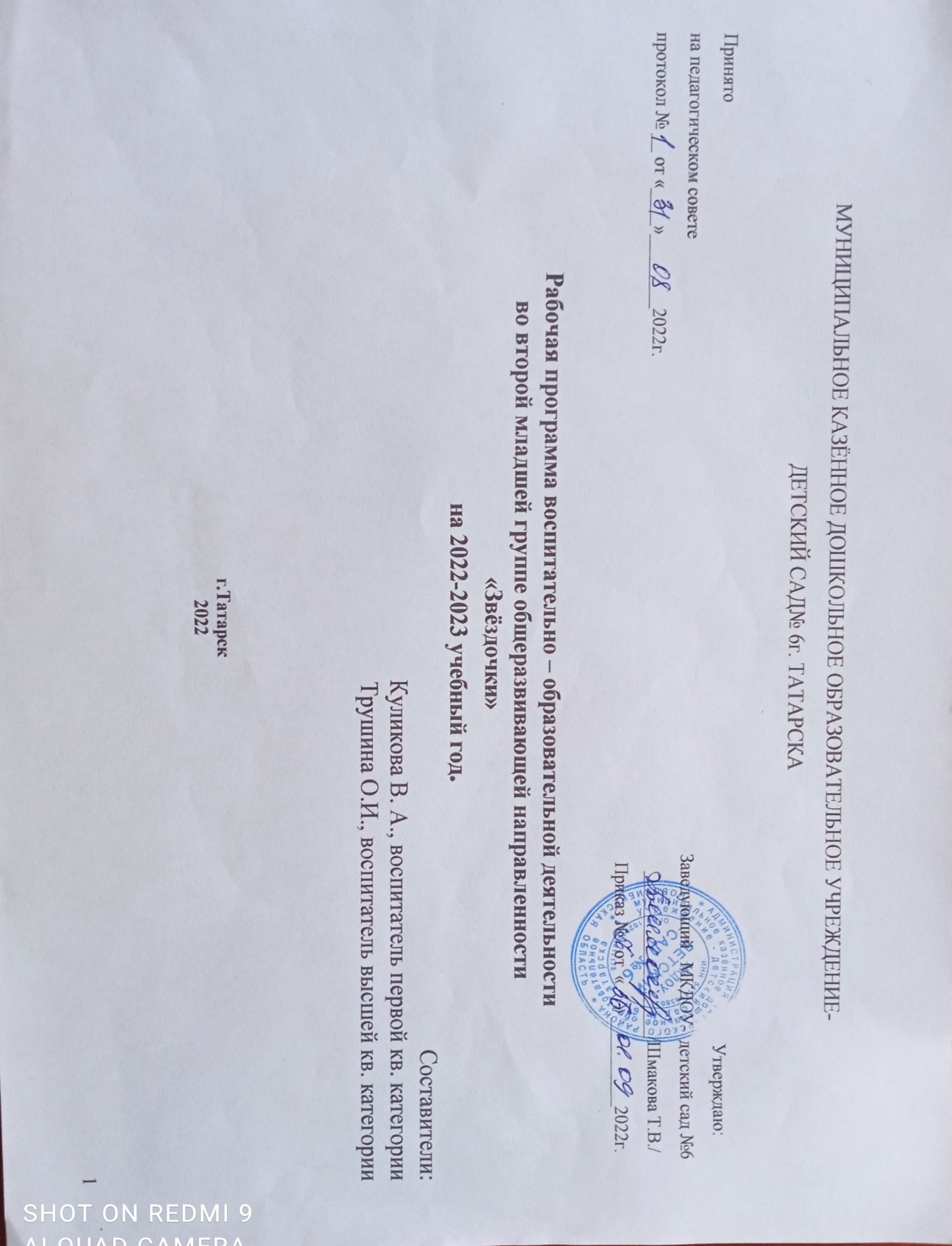 Содержание рабочей программы1. Целевой раздел1.1.Пояснительная запискаРабочая программа образовательной деятельности в 2 младшей группе общеразвивающей направленности на 2018–2019 учебный год (далее – Рабочая программа) разработана   в  соответствии  с основной образовательной программой дошкольного образования муниципального казённого дошкольного образовательного учреждения – детского сада № 6 г. Татарска  (далее – Программа) и предусмотрена  для организации образовательной деятельности с детьми в возрасте от 2 до 3лет. Цель Рабочей программы:  накопление ребенком культурного опыта деятельности и общения в процессе активного взаимодействия с окружающим миром, другими детьми и взрослыми, решения задач и проблем (в соответствии с возрастом) как основы для формирования в его сознании целостной картины мира, готовности к непрерывному образованию, саморазвитию и успешной самореализации на всех этапах жизни. Приоритетные задачи реализации Рабочей программы:охрана и укрепление здоровья детей, обеспечение их физической и психологической безопасности, эмоционального благополучия; создание комфортных условий жизнедеятельности, в которых каждый ребенок чувствует себя защищенным и уверенным в том, что его любят и принимают таким, какой он есть; развитие социальных, нравственных, физических, интеллектуальных, эстетических качеств детей; создание благоприятных условий для гармоничного развития детей в соответствии с возрастными и индивидуальными особенностями и склонностями каждого ребенка; формирование у ребенка способностей и потребностей открывать и творить самого себя в основных формах человеческой деятельности, готовности познавать себя в единстве с миром, в диалоге с ним; формирование общей культуры личности ребенка, в т. ч. ценностей здорового образа жизни, предпосылок учебной деятельности, инициативности, самостоятельности и ответственности, активной жизненной позиции; развитие способностей и творческого потенциала каждого ребенка; организация содержательного взаимодействия ребенка с другими детьми, взрослыми и окружающим миром на основе гуманистических ценностей и идеалов, прав свободного человека; воспитание в детях патриотических чувств, любви к Родине, гордости за ее достижения на основе духовно-нравственных и социокультурных ценностей и принятых в обществе правил и норм поведения в интересах человека, семьи, общества; формирование социокультурной среды, соответствующей возрастным, индивидуальным, психологическим и физиологическим особенностям детей; объединение воспитательно-оздоровительных ресурсов семьи и ДОО на основе традиционных духовно-нравственных ценностей семьи и общества; установление партнерских взаимоотношений с семьей, оказание ей психолого-педагогической поддержки, повышение компетентности родителей (законных представителей) в вопросах развития и образования, охраны и укрепления здоровья детей; обеспечение преемственности целей, задач, методов и содержания образования с позиций самоценности каждого возраста и непрерывности образования на всех этапах жизни человека. Принципы и подходы к формированию Рабочей программы полностью соответствуют заявленным в ПрограммеВозрастные особенности детей третьего  года жизниНа третьем году жизни дети становятся самостоятельнее. Продолжает развиваться предметная деятельность, ситуативно – деловое общение ребенка и взрослого; совершенствуются восприятие, речь, начальные формы произвольного поведения, игры, наглядно – действенное мышление.Развитие предметной деятельности связано с усвоением культурных способов действия с различными предметами. Развиваются соотносящие и орудийные действия.В ходе совместной со взрослыми предметной деятельности продолжает развиваться понимание речи. Дети продолжают осваивать названия окружающих предметов, учатся выполнять простые словесные просьбы взрослых в пределах видимой наглядной ситуации. Интенсивно развивается активная речь детей. К трем годам они осваивают основные грамматические структуры, пытаются строить простые предложения, в разговоре со взрослыми используют практически все части речи. Активный словарь достигает примерно 1000-1500 слов.В этом возрасте у ребенка формируются новые виды деятельности: игра, рисование, конструирование.В середине третьего года жизни появляются действия с предметами – заместителями.На третьем году жизни совершенствуются зрительные и слуховые ориентировки, что позволяет детям безошибочно выполнять ряд заданий: осуществлять выбор из 2-3 предметов по форме, величине и цвету, различать мелодии и петь.Совершенствуется слуховое восприятие, прежде всего фонематический слух. К трем годам дети воспринимают все звуки родного языкаСоциальная ситуация развитияРебѐнок в системе отношений ещѐ является центром своей семьи, однако наряду с близкими взрослыми в круг общения начинают включаться и другие взрослые (персонал детского учреждения). На этом фоне у детей развивается потребность в общении с взрослыми и сверстниками по поводу предметов, игрушек и действий с ними. Развивается способность устанавливать эмоциональные и деловые контакты. Самооценка ярко эмоционально окрашена, связана со стремлением быть хорошим, соответствовать требованиям взрослых, получить их одобрение. Ребѐнок начинает усваивать нормы поведения, а также различных форм общения. Предметная деятельность всѐещѐостаѐтся ведущей и определяет основные изменения в жизнедеятельности ребѐнка. Действия ребѐнка с предметами становятся более разнообразными и ловкими, совершенствуются навыки самообслуживания. Он уже многое умеет делать сам, знает названия и назначение бытовых предметов, стремится помогать взрослым: мыть посуду, вытирать стол, поливать цветы. Всѐ более осознанно хочет действовать как взрослый, его начинает привлекать не только процесс выполнения действия, но и его результат. Овладение предметной деятельностью стимулирует развитие таких личностных качеств детей, как инициативность, самостоятельность, целеустремлѐнность. Ребѐнок становится всѐ более настойчивым в достижении поставленной цели. К трѐм годам возникает система «Я», включающая представление о своей половой принадлежности, потребность в одобрении, признании («Я хороший») и самостоятельности («Я сам»).МышлениеЭтот возраст— период активного экспериментирования ребѐнка с предметныммиром. Вещи, игрушки, животные, растения, вода, песок и многое другое, окружающее малыша, вызывает исследовательский интерес. В ходе практического знакомства с ними совершенствуется восприятие, развивается мышление, подкрепляющееся вопросами познавательного характера. К концу этого возраста у детей складываются элементарные представления о таких свойствах предметов, как форма, величина, цвет, формируется способность соотносить, сравнивать их: малыши охотно выполняют действия по образцу, предлагаемому взрослым.ВосприятиеВосприятие — фундаментальная психическая функция, она составляет центр сознания ребѐнка и обеспечивает ориентацию в окружающем. Восприятие развивается в процессе практических действий, общения, игры.РечьВ этом возрасте речь развивается быстрыми темпами. Дети сопровождают речью почти все свои действия, повторяют всѐ, что слышат, «играют» словами, повторяя одно слово с разными интонациями, с удовольствием рифмуют слова. Речь становится особым предметом деятельности, в котором они открывают всѐ новые и новые стороны. Ребѐнок может запомнить и воспроизвести стихотворение; пересказать слышанную от взрослого  сказку  или  рассказ  (к трѐм годам). Становятся разнообразными поводы речевых обращений к взрослому: рассказывает о том, что сделал или увидел;  просит  показать,  как надо что-то сделать; делится  переживаниями.  Задаѐт  вопросы  по  поводу всего, что видит вокруг себя. К трѐм годам ребѐнок обладает большим словарным запасом. В речи появляются  предлоги,  наречия  (над,  под,  на, рядом), некоторые союзы (как, потому что, а, и, когда, только). Усложняется структура речи. Ребѐнок начинает пользоваться  многословными предложениями,     вопросительной     и восклицательной   формами,   со временем начинает употреблять и сложные придаточные предложения.ПамятьУ детей 2-3 лет память образная, непроизвольная. Преобладает узнавание, а не запоминание. Ребѐнок быстро запоминает стихотворения, сказки, рассказы, сопереживает их героям. Хорошо запоминается только то, что было непосредственно связано с его деятельностью, было интересно эмоционально окрашено.ВниманиеПроизвольное внимание ещѐ не развито, поэтому ребѐнку трудно делать то, что не вызывает интерес, он быстро переключается с одной деятельности на другую.ВоображениеГлавное достижение этого возраста — быстрое развитие воображения, для которого игра является благоприятной почвой. Это выражается в использовании замещающих действий и предметов. Дети третьего года уже способны придумывать их самостоятельно, проявляя большую изобретательность и творчество. К трѐм годам ребѐнок способен преодолеть навязываемый сюжетными игрушками ход игры и переструктурировать ситуацию, придумавсобственный сюжет, построенный на одних лишь замещениях.Эмоциональная сфераДля детей 3-4 лет характерна эмоциональная лабильность — быстрые переходы от одного эмоционального состояния к другому — согласия в капризы, радости в обиду. У ребѐнкачѐтко выявляются индивидуальные черты характера.Развитие самосознанияВнутренний мир ребѐнка начинает наполняться противоречиями: он стремится к самостоятельности, и в то же время не может справиться с задачей без помощи взрослого, он любит близких, они для него очень значимы, но он не может не злиться на них из-за ограничения свободы. К трѐм годам начинает формироваться характер, складывается определѐнное отношение к себе. Для ребѐнка становится важным его успешность или неуспешность в делах и играх.Отношение с взрослымиВзрослый является своеобразным проводником в мир людей, природы, вещей. Доброе отношение, доверие, чувство защищѐнности помогают ребѐнку войти в мир.Отношения со сверстникамиНа третьем году начинает складываться общение ребѐнка со сверстниками. Малыши любят бегать, прыгать друг перед другом, подражать звукам, заражая один другого весельем. Таким образом, дети примеривают друг к другу свои возможности и умения, опробуют разные способы взаимодействия. В ходе таких эмоционально окрашенных игр дети ощущают своѐ сходство, равенство возможностей, учатся договариваться на языке действий и сопрягать их с партнѐром. Ребѐнок, наблюдая за ровесником и подражая его действиям, познаѐт себя.Игровая деятельностьДля ребѐнка привлекательны действия взрослых, у него появляется стремление жить общей жизнью с ними. Он хочет делать то же и так же, как они. Тенденция подражать взрослому лежит в основе появления процессуальной игры, в ходе которой ребѐнок в условном плане, «понарошку» может действовать как взрослый. Ребѐнок отражает в игре то, что он видит вокруг себя, то, что с ним происходит. Становление процессуальной игры — одна из главных линий развития детей 2-3 лет. На третьем году жизни ребѐнка процессуальная игра достигает своего расцвета. Обогащается еѐ эмоциональная окраска, увеличивается еѐ продолжительность, игра становится всѐ более самостоятельной. Теперь уже ребѐнку не столь необходимо постоянное участие взрослого: игрушки сами начинают стимулировать игровые действия с ними. На смену разрозненным игровым действиям приходит последовательная и самостоятельная «проработка» выбранного сюжета, включающая множество разнообразных действий, их постоянные повторения и вариации с использованием различных предметов. Усложняется содержание игр с сюжетными игрушками. Ребѐнок разыгрывает разнообразные сюжеты. Игровые действия начинают отражать последовательность событий реальной жизни. Он всѐ чаще пользуется предметами-заместителями, что свидетельствует о развитии воображения, в игре появляются элементы ролевого поведения (мамы, папы, врача, строителя и пр.).1.2. Планируемые результаты освоения Рабочей программыПланируемые результаты освоения Рабочей программы представлены в виде целевых ориентиров– возрастных характеристик возможных достижений ребенка на этапе завершения освоения Рабочей программы. Они отражают согласованные ожидания общества относительно дошкольного детства и представляют собой возрастной портрет ребенка, который не применяется непосредственно к каждому ребенку. Возрастной портрет ребёнка к концу 2 младшей группы:-Ребенок овладевает основными культурными средствами, способами деятельности, проявляет инициативу и самостоятельность в разных видах деятельности — игре, общении, познавательно-исследовательской деятельности, конструировании и др.; способен выбирать себе род занятий, участников по совместной деятельности.-Ребенок обладает установкой положительного отношения к миру, к разным видам труда, другим людям и самому себе, обладает чувством собственного достоинства; активно взаимодействует со сверстниками взрослыми, участвует в совместных играх.-Способен договариваться, учитывать интересы и чувства других, сопереживать неудачам и радоваться успехам других, адекватно проявляет свои чувства, в том числе чувство веры в себя, старается разрешать конфликты. Умеет выражать и отстаивать свою позицию по разным вопросам.-Способен сотрудничать и выполнять как лидерские, так и исполнительские функции в совместной деятельности.- Понимает, что все люди равны вне зависимости от их социального происхождения, этнической принадлежности, религиозных и других верований, их физических и психических особенностей.-Проявляет эмпатию по отношению к другим людям, готовность прийти на помощь тем, кто в этом нуждается.-Проявляет умение слышать других и стремление быть понятым другими.-Ребенок обладает развитым воображением, которое реализуется в разных видах деятельности, и прежде всего в игре; владеет разными формами и видами игры, различает условную и реальную ситуации; умеет подчиняться разным правилам и социальным нормам. Умеет распознавать различные ситуации и адекватно их оценивать.-Ребенок достаточно хорошо владеет устной речью, может выражать свои мысли и желания, использовать речь для выражения своих мыслей, чувств и желаний, построения речевого высказывания в ситуации общения, выделять звуки в словах, у ребенка складываются предпосылки грамотности.-У ребенка развита крупная и мелкая моторика; он подвижен, вынослив, владеет основными движениями, может контролировать свои движения и управлять ими.-Ребенок способен к волевым усилиям, может следовать социальным нормам поведения и правилам в разных видах деятельности, во взаимоотношениях со взрослыми и сверстниками, может соблюдать правила безопасного поведения и навыки личной гигиены.-Проявляет ответственность за начатое дело.-Ребенок проявляет любознательность, задает вопросы взрослыми сверстникам, интересуется причинно-следственными связями, пытается самостоятельно придумывать объяснения явлениям природы и поступкам людей; склонен наблюдать, экспериментировать. Обладает начальными знаниями о себе, о природном и социальном мире, в котором он живет; знаком с произведениями детской литературы, обладает элементарными представлениями из области живой природы, естествознания, математики, истории и т. п.; способен к принятию собственных решений, опираясь на свои знания и умения в различных видах деятельности.-Открыт новому, то есть проявляет стремления к получению знаний, положительной мотивации к дальнейшему обучению в школе, институте.-Проявляет уважение к жизни (в различных ее формах) и заботу об окружающей среде.-Эмоционально отзывается на красоту окружающего мира, произведения народного и профессионального искусства (музыку, танцы, театральную деятельность, изобразительную деятельность и т. д.).-Проявляет патриотические чувства, ощущает гордость за свою страну, ее достижения, имеет представление о ее географическом разнообразии, многонациональности, важнейших исторических событиях.-Имеет первичные представления о себе, семье, традиционных семейных ценностях, включая традиционные гендерные ориентации, проявляет уважение к своему и противоположному полу.-Соблюдает элементарные общепринятые нормы, имеет первичные ценностные представления о том, «что такое хорошо и что такое плохо», стремится поступать хорошо; проявляет уважение к старшим и заботу о младших.-Имеет начальные представления о здоровом образе жизни. Воспринимает здоровый образ жизни как ценность.- обладает  необходимыми знаниями, умениями и навыками по укреплению и сохранению здоровья, умеет использовать полученные знания в повседневной жизни;- умеет оценивать и творчески использовать полученные знания и умения в области театрального и изобразительного искусства;- свободно включается в реализацию всех типов проектной деятельности совместно с педагогом и  родителями, проявляет инициативность, планирует и организовывает свою деятельность, находит  пути в  решении проблем, выстраивает межличностные отношения. Показатели развития детей в соответствии с возрастомОсвоение Рабочей программы не сопровождается проведением промежуточных и итоговой аттестациий детей. При ее реализации педагогическими работниками  проводится диагностика достижений ребёнка в рамках педагогической диагностики (мониторинга). Особенности проведения педагогического мониторингаПедагогический мониторинг осуществляется с целью определения динамики актуального индивидуального профиля развития ребенка и используется при решении следующих задач: индивидуализации образования (в т. ч. поддержки ребенка, построения его образовательной траектории или профессиональной коррекции особенностей его развития); оптимизации работы с группой детей.Педагогический мониторинг опирается на принципы поддержки специфики и разнообразия детства, а также уникальности и самоценности детства как важного этапа в общем развитии человека. В связи с этим педагогический мониторинг: не содержит каких-либо оценок развития ребенка, связанных с фиксацией образовательных достижений; позволяет фиксировать актуальный индивидуальный профиль развития дошкольника и оценивать его динамику; учитывает зону ближайшего развития ребенка по каждому из направлений;позволяет рассматривать весь период развития ребенка от рождения до школы как единый процесс без условного разделения на разные возрастные этапы, «привязанные» к паспортному возрасту, при этом учитывает возрастные закономерности развития, опираясь на оценку изменений деятельности дошкольника; учитывает представленные в Рабочей программе целевые ориентиры, но не использует их в качестве основания для их формального сравнения с реальными достижениями детей. Инструментарий для педагогического мониторинга детского развития – карты наблюдения.Пояснительная запискаРабочая программа воспитания (далее - Программа, Программа воспитания)муниципального казённого дошкольного образовательного учреждения – детского сада № 6 г. Татарска (далее МКДОУ – детский сад №6, ДОУ)разработана в соответствии спримерной рабочей программой воспитания на основе требований Федерального закона от 31 июля 2020 г. № 304-ФЗ «О внесении изменений в Федеральный закон «Об образовании в Российской Федерации» по вопросам воспитания обучающихся» с учетом Плана мероприятий по реализации в 2021-2025 годах Стратегии развития воспитания в Российской Федерации на период до 2025 года, федерального государственного образовательного стандарта дошкольного образования.Работа по воспитанию, формированию и развитию личности обучающихся в дошкольных образовательных организациях (далее - ДОО) предполагает преемственность по отношению к достижению воспитательных целей начального общего образования (далее - НОО), к реализации Примерной программы воспитания, одобренной федеральным учебно-методическим объединением по общему образованию (протокол от 2 июня 2020 г. № 2/20).МКДОУ – детский сад № 6руководствуется определением понятия «образовательная программа», предложенным в Федеральном законе от 29 декабря 2012 г. № 273-ФЗ «Об образовании в Российской Федерации» (далее - Федеральный закон): «образовательная программа - комплекс основных характеристик образования (объем, содержание, планируемые результаты) и организационно-педагогических условий, который представлен в виде перспективного плана, а также в предусмотренных настоящим Федеральным законом случаях в виде рабочей программы воспитания, календарного плана воспитательной работы, форм аттестации».Рабочая программа воспитания является компонентом основной образовательной программы дошкольного образования МКДОУ – детского сада № 6. В связи с этим структура Программы воспитания включает три раздела - целевой, содержательный и организационный, в каждом из них предусматривается обязательная часть и часть, формируемая участниками образовательных отношений.Рабочая программа воспитания обеспечивает разнообразное развитие детей в возрасте от 1,6 года до 8лет в процессе различных видов деятельности.В основе процесса воспитания детей в ДОО лежат конституционные и национальные ценности российского общества.Целевые ориентиры рассматриваются как возрастные характеристики возможных достижений ребенка, которые коррелируют с портретом выпускника ДОО и с базовыми духовно-нравственными ценностями. Планируемые результаты определяют направления программы воспитания.Для освоения ребенком ценностей отражается  в основных направлениях воспитательной работы ДОО.Ценности Родины и природы лежат в основе патриотического направления воспитания.Ценности человека, семьи, дружбы, сотрудничества лежат в основе социального направления воспитания.Ценность знания лежит в основе познавательного направления воспитания.Ценность здоровья лежит в основе физического и оздоровительного направления воспитания.Ценность труда лежит в основе трудового направления воспитания.Ценности культуры и красоты лежат в основе этико-эстетического направления воспитания.Реализация программы основана на взаимодействии с разными субъектами образовательных отношений.Программа разработана с учетом приоритетных образовательных областей, которые реализуются в рамках образовательных областей – социально-коммуникативного, познавательного, речевого, художественно-эстетического развития, физического развития.Приоритетное направление – познавательное и художественно-эстетическое  развитие.Реализация программы воспитания предполагает социальное партнерство с другими организациями.Срок освоения программы воспитания 6,5  лет. Форма обучения - очная. Срок деятельности лицензии «бессрочно».Целевые ориентиры и планируемые результаты программы воспитанияЦель программы воспитанияОбщая цель воспитания в ДОО - личностное развитие дошкольников и создание условий для их позитивной социализации на основе базовых ценностей российского общества через:1)	формирование ценностного отношения к окружающему миру, другим людям, себе;2)	овладение первичными представлениями о базовых ценностях, а также выработанных обществом нормах и правилах поведения;3)	приобретение первичного опыта деятельности и поведения в соответствии с базовыми национальными ценностями, нормами и правилами, принятыми в обществе.Задачи воспитания соответствуют основным направлениям воспитательной работы.Задачи воспитания 3 года – 8 лет:Воспитывать у ребенка любовь и привязанность к родному дому, семье, близким людям, родине, формировать представление о своей стране, формировать основы патриотизма.Формировать представления детей о многообразии культурных норм и ценностей, принятых в обществе, поддерживать самостоятельное взаимодействие и сотрудничество с взрослыми и сверстниками в разных видах деятельности, становление детского сообщества, воспитывать чувство ответственности, самостоятельности, инициативности.Развивать любознательность, наблюдательность, активность, самостоятельность, инициативу, творчество в разных видах деятельности, развивать представления об окружающем мире. Продолжать формировать гигиеническую культуру детей,  углублять представления детей о правилах безопасного поведения и умение следовать им в различных ситуациях, содействовать становлению ценностей здорового образа жизни. Сформировать систему ценностей труда в семье и в обществе на основе уважения к людям труда, результатам их деятельности, формировать трудолюбие при выполнении поручений и в самостоятельной деятельности.Воспитывать культуру поведения, гуманных отношений между детьми и взрослыми (выполнение элементарных правил общежития, доброжелательность, отзывчивость, заботливое отношение к близким людям), воспитывать коллективизм, формировать коллективистические взаимоотношения детей, воспитывать любовь к Родине, уважение и симпатию к людям разных национальностей.Способствовать художественно–эстетическому развитию ребенка, формировать предпосылки для смыслового восприятия произведений искусства, мира природы,содействовать становлению эстетического отношения к окружающему миру, эмоциональному восприятию музыки, художественной литературы, фольклора, содействовать по реализации самостоятельной творческой деятельности детей (изобразительной, конструктивно-модельной, музыкальной).Требования к планируемым результатам освоения программы воспитанияПланируемые результаты воспитания носят отсроченный характер, но деятельность воспитателя нацелена на перспективу развития и становления личности ребенка. Поэтому результаты достижения цели воспитания даны в виде целевых ориентиров, представленных в виде обобщенных портретов ребенка к концу раннего и дошкольного возрастов. Основы личности закладываются в дошкольном детстве, и, если какие-либо линии развития не получат своего становления в детстве, это может отрицательно сказаться на гармоничном развитии человека в будущем.На уровне ДОУ не осуществляется оценка результатов воспитательной работы в соответствии с ФГОС ДО, так как «целевые ориентиры основной образовательной программы дошкольного образования не подлежат непосредственной оценке, в том числе в виде педагогической диагностики (мониторинга), и не являются основанием для их формального сравнения с реальными достижениями детей».Целевые ориентиры воспитательной работы для детей дошкольного возраста (до 8 лет)Портрет ребенка дошкольного возраста (к 8-ми годам)2. Содержательный раздел2.1. Описание образовательной деятельности в соответствии с направлениями развития ребенка, представленными в пяти образовательных областяхСодержание образовательной деятельности с детьми 2-3  лет дается по образовательным областям: «Социально-коммуникативное развитие», «Познавательное развитие», «Речевое развитие», «Художественно-эстетическое развитие», «Физическое развитие». Задачи образовательной деятельности по формированию физических, интеллектуальных и личностных качеств детей решаются интегрированно в ходе освоения всех образовательных областей наряду с задачами, отражающими специфику каждой образовательной области. При этом решение программных образовательных задач предусматривается не только в рамках непрерывной образовательной деятельности, но и в ходе режимных моментов – как в совместной деятельности взрослого и детей, так и в самостоятельной деятельности дошкольников. СОЦИАЛЬНО-КОММУНИКАТИВНОЕ РАЗВИТИЕОсновные цели и задачиСоциализация, развитие общения, нравственное воспитание. Усвоение норм и ценностей, принятых в обществе, воспитание моральных и нравственных качеств ребенка, формирование умения правильно оценивать свои поступки и поступки сверстников.Развитие общения и взаимодействия ребенка с взрослыми и сверстниками, развитие социального и эмоционального интеллекта, эмоциональной отзывчивости, сопереживания, уважительного и доброжелательного отношения к окружающим.Формирование готовности детей к совместной деятельности, развитие умения договариваться, самостоятельно разрешать конфликты со сверстниками.Ребенок в семье и сообществе, патриотическое воспитание. Формирование образа Я, уважительного отношения и чувства принадлежности к своей семье и к сообществу детей и взрослых в организации; формирование гендерной, семейной, гражданской принадлежности; воспитание любви к Родине, гордости за ее достижения, патриотических чувств.Самообслуживание, самостоятельность, трудовое воспитание. Развитие навыков самообслуживания; становление самостоятельности, целенаправленности и саморегуляции собственных действий.Воспитание культурно-гигиенических навыков.Формирование позитивных установок к различным видам труда и творчества, воспитание положительного отношения к труду, желания трудиться.Воспитание ценностного отношения к собственному труду, труду других людей и его результатам. Формирование умения ответственно относиться к порученному заданию (умение и желание доводить дело до конца, стремление сделать его хорошо).Формирование первичных представлений о труде взрослых, его роли в обществе и жизни каждого человека.Формирование основ безопасности. Формирование первичныхпредставлений о безопасном поведении в быту, социуме, природе. Воспитание осознанного отношения к выполнению правил безопасности.Формирование осторожного и осмотрительного отношения к потенциально опасным для человека и окружающего мира природы ситуациям.Формирование представлений о некоторых типичных опасных ситуациях и способах поведения в них.Формирование элементарных представлений о правилах безопасности дорожного движения; воспитание осознанного отношения к необходимости выполнения этих правил.Методы, формы организации образовательной деятельностиОрганизация образовательной деятельностиАдаптационный период детей 3-4летПри воспитании детей младшего возраста серьезной проблемой является вопрос адаптации ребенка к новым условиям жизни при поступлении его в детское учреждение, то есть при переходе из семьи в детский сад. Для успешной адаптации ребенка к условиям дошкольного учреждения необходимо сформировать у него положительную установку на детский сад.  В образовательном процессе реализуется дифференцированный подход по нескольким направлениям:- организация многоуровневой функциональной среды для свободной самостоятельной деятельности детей (обеспечение самореализации детей с разным уровнем развития);- гибкий охват детей (индивидуально, парами, подгруппами) формами и содержанием деятельности, соответствующими их возрастным возможностям;- дифференцированный временной режим для разных видов деятельности взрослого с детьми (15 мин.).Перед началом работы по программе используется методика А. Остроуховой, которая позволяет определить степень социальной адаптации ребенка в дошкольном учреждении.  Каждый из факторов может оцениваться от +3 до -3 баллов,  то есть от отличной  адаптации до полной  дезадаптации. Для удобства обработки данных  используются краткие  характеристики  разных оценок ( +1, +2, +3, -1,-2. -3).Суммарно по всем четырем факторам можно получить +12 или -12, в интервале чего и определяются уровни адаптации.Определение  поведенческой реакции в соответствии с оценкой факторов  адаптации:Продолжительность процесса адаптации может ограничиваться одним днем или быть сколь угодно долгой. Уровень, то есть успешность адаптации, выводиться из взаимности продолжительности адаптационного периода (А ) и поведенческих реакций (П)Первые признаки адаптации ребенка: хороший аппетит, спокойный сон, охотное общение с другими детьми, адекватная реакция на любое предложение воспитателя, нормальное эмоциональное состояние.Через три месяца проводится анализ по «Листу адаптации» и корректируется дальнейшаяработапо организации периода адаптации, а черезшесть месяцев проводится сравнительный анализ результатов адаптации вновь поступивших детей срезультатами адаптации детей, поступивших в предыдущем году.Лист адаптацииРебенок-------------------------------------------------------------------------------------------------------------------------------------------------Дата поступления                                                         ВозрастПрограмма рассчитана для детей двух-трёх лет. Предусматриваются четыре игры-занятия в неделю, в часы утреннего приёма в течение одного часа, предлагаемое количество детей -от 6 до 12,планируется всего 22 часа работы.                   Ожидаемый результат, в результате осуществления программы вновь поступившие дети адекватно приспособятся к новым условиям, у них будут сформированы навыки общения со сверстниками и взрослыми, положительное отношении к детскому саду. Принципы проведения игр- забав:- добровольность участия в игре(необходимо добиваться того, чтобы ребёнок сам захотел принять участия в предложенной игре);-непосредственное участие в игре взрослого, который своими действиями, эмоциональным общением с детьмивовлекают их в игровую деятельность, делает её важной и значимой;-многократное повторение игр(дети по-разному и в разном темпе воспринимают и участвуют новое);-предоставление ребёнку возможности выразить себя, свой взгляд на мир.Структура групповой игры- занятия: ритуал приветствия, разминка, рассказывание и показ сказок, подвижная игра, слушанье спокойноймузыки- как релаксационный метод, так называемые «тихие минутки. Игры-забавы строятся на материале, близком и понятном детям, соответствующем их возрастным особенностям и психическому развитию. Содержание психолого-педагогической работыПОЗНАВАТЕЛЬНОЕ РАЗВИТИЕ Основные цели и задачиРазвитие познавательно-исследовательской деятельности. Развитие познавательных интересов детей, расширение опыта ориентировки в окружающем, сенсорное развитие, развитие любознательности и познавательной мотивации; формирование познавательных действий, становление сознания; развитие воображения и творческой активности; формирование первичных представлений об объектах окружающего мира, о свойствах и отношениях объектов окружающего мира (форме, цвете, размере, материале, звучании, ритме, темпе, причинах и следствиях и др.).Развитие восприятия, внимания, памяти, наблюдательности, способности анализировать, сравнивать, выделять характерные, существенные признаки предметов и явлений окружающего мира; умения устанавливать простейшие связи между предметами и явлениями, делать простейшие обобщения.Приобщение к социокультурным ценностям. Ознакомление с окружающим социальным миром, расширение кругозора детей, формирование целостной картины мира.Формирование первичных представлений о малой родине и Отечестве, представлений о социокультурных ценностях нашего народа, об отечественных традициях и праздниках.Формирование элементарных представлений о планете Земля как общем доме людей, о многообразии стран и народов мира.Формирование элементарных математических представлений. Формирование элементарных математических представлений, первичных представлений об основных свойствах и отношениях объектов окружающего мира: форме, цвете, размере, количестве, числе, части и целом, пространстве и времени.Ознакомление с миром природы. Ознакомление с природой и природными явлениями. Развитие умения устанавливать причинно-следственные связи между природными явлениями. Формирование первичных представлений о природном многообразии планеты Земля. Формирование элементарных экологических представлений. Формирование понимания того, что человек — часть природы, что он должен беречь, охранять и защищать ее, что в природе все взаимосвязано, что жизнь человека на Земле во многом зависит от окружающей среды. Воспитание умения правильно вести себя в природе. Воспитание любви к природе, желания беречь ее.Методы, виды, формы образовательной деятельностиФормы организации детейСодержание психолого-педагогической работыРЕЧЕВОЕ РАЗВИТИЕ Основные цели и задачиРазвитие речи. Развитие свободного общения с взрослыми и детьми,овладение конструктивными способами и средствами взаимодействия с окружающими.Развитие всех компонентов устной речи детей: грамматического строя речи, связной речи — диалогической и монологической форм; формирование словаря, воспитание звуковой культуры речи.Практическое овладение воспитанниками нормами речи. Художественная литература. Воспитание интереса и любви к чтению; развитие литературной речи.Воспитание желания и умения слушать художественные произведения, следить за развитием действия.Методы, виды, формы образовательной деятельностиФормы организации детейСодержание психолого-педагогической работыСписок литературыРусский фольклорПовторение песенок, потешек, сказок, прочитанных и рассказанных детям второго года жизни.Песенки, потешки, заклички. «Наши уточки с утра…»; «Пошел котикна Торжок…»; «Заяц Егорка…»; «Наша Маша маленька...»; «Чики, чики, кички...», «Ой, ду-ду, ду-ду, ду-ду! Сидит ворон на дубу»; «Из-за леса, из-за гор...»; «Бежала лесочком лиса с кузовочком...»; «Огуречик, огуречик...»; «Солнышко, ведрышко...».Сказки. «Козлятки и волк», обр. К. Ушинского; «Теремок», обр.М. Булатова; «Маша и медведь», обр. М. Булатова.Фольклор народов мира«Три веселых братца», пер. с нем. Л. Яхнина; «Бу-бу, я рогатый», лит., обр. Ю. Григорьева; «Котауси и Мауси», англ., обр. К. Чуковского; «Ой ты заюшка-пострел...», «Ты, собачка, не лай...», пер. с молд.И. Токмаковой; «Раговоры», чуваш., пер. Л. Яхнина; «Снегирек», пер. с нем. В. Викторова; «Сапожник», польск., обр. Б. Заходера.Произведения поэтов и писателей РоссииПоэзия. А. Барто. «Мишка», «Грузовик», «Слон», «Лошадка» (из цик-ла «Игрушки»), «Кто как кричит»; В. Берестов. «Больная кукла», «Коте-нок»; Г. Лагздынь. «Петушок»; С. Маршак. «Сказка о глупом мышонке»; Э. Мошковская. «Приказ» (в сокр.); Н. Пикулева. «Лисий хвостик», «Надувала кошка шар...»; Н. Саконская. «Где мой пальчик?»; А. Пушкин. «Ветер по морю гуляет...» (из «Сказки о царе Салтане»); М. Лермонтов. «Спи, младенец...» (из стихотворения «Казачья колыбельная»); А. Барто, П. Барто. «Девочка-ревушка»; А. Введенский. «Мышка»; А. Плещеев. Сельская песня; Г.Сапгир. «Кошка»; К. Чуковский. «Федотка», «Путаница»Проза. Л.Толстой. «Спала кошка на крыше….», «Был у Пети и Миши слон…», «Три медведя»; В.Сутеев «Кто сказал мяу…»; В. Бианки. «Лис и мышонок»; Г. Балл. «Желтячок»; Н.Павлова. «Земляничка»Произведение поэтов и писателей разных стран. С.Капутикян. «Все спят», «Маша обедает» пер с арм Т. Спендиаровой. П. Воронько. «Обновки», пер с укрС.Маршака. Д.Биссет. «Га-га-га!», пер с англ Н. Шерешевской; Ч.Янчарский. «В магазине игрушек», «Друзья» (из книги приключения Мишки Ушастика), пер с польс В. Приходько.ХУДОЖЕСТВЕННО-ЭСТЕТИЧЕСКОЕ РАЗВИТИЕОсновные цели и задачиФормирование интереса к эстетической стороне окружающей действительности, эстетического отношения к предметам и явлениям окружающего мира, произведениям искусства; воспитание интереса к художественно-творческой деятельности.Развитие эстетических чувств детей, художественного восприятия, образных представлений, воображения, художественно-творческих способностей.Развитие детского художественного творчества, интереса к самостоятельной творческой деятельности (изобразительной, конструктивно-модельной, музыкальной и др.); удовлетворение потребности детей в самовыражении.Приобщение к искусству. Развитие эмоциональной восприимчивости, эмоционального отклика на литературные и музыкальные произведения, красоту окружающего мира, произведения искусства. Приобщение детей к народному и профессиональному искусству (словесному, музыкальному, изобразительному, театральному, к архитектуре) через ознакомление с лучшими образцами отечественного и мирового искусства; воспитание умения понимать содержание произведений искусства.Формирование элементарных представлений о видах и жанрах искусства, средствах выразительности в различных видах искусства.Изобразительная деятельность. Развитие интереса к различнымвидам изобразительной деятельности; совершенствование умений в рисовании, лепке, аппликации, художественном труде.Воспитание эмоциональной отзывчивости при восприятии произведений изобразительного искусства.Воспитание желания и умения взаимодействовать со сверстниками при создании коллективных работ.Конструктивно-модельная деятельность. Приобщение к конструированию; развитие интереса к конструктивной деятельности, знакомство с различными видами конструкторов.Воспитание умения работать коллективно, объединять свои поделки в соответствии с общим замыслом, договариваться, кто какую часть работы будет выполнять.Музыкально-художественная деятельность. Приобщение к музыкальному искусству; формирование основ музыкальной культуры, ознакомление с элементарными музыкальными понятиями, жанрами; воспитание эмоциональной отзывчивости при восприятии музыкальных произведений.Развитие музыкальных способностей: поэтического и музыкального слуха, чувства ритма, музыкальной памяти; формирование песенного, музыкального вкуса.Воспитание интереса к музыкально-художественной деятельности, совершенствование умений в этом виде деятельности.Развитие детского музыкально-художественного творчества, реализация самостоятельной творческой деятельности детей; удовлетворение потребности в самовыражении.Методы, виды, формы организации образовательной деятельностиФормы организации детейСодержание психолого-педагогической работыФИЗИЧЕСКОЕ РАЗВИТИЕОсновные цели и задачиФормирование начальных представлений о здоровом образе жизни.Формирование у детей начальных представлений о здоровом образе жизни.Физическая культура. Сохранение, укрепление и охрана здоровьядетей; повышение умственной и физической работоспособности, предупреждение утомления.Обеспечение гармоничного физического развития, совершенствование умений и навыков в основных видах движений, воспитание красоты, грациозности, выразительности движений, формирование правильной осанки.Формирование потребности в ежедневной двигательной деятельности. Развитие инициативы, самостоятельности и творчества в двигательной активности, способности к самоконтролю, самооценке при выполнении движений.Развитие интереса к участию в подвижных и спортивных играх и физических упражнениях, активности в самостоятельной двигательной деятельности; интереса и любви к спорту.Методы, виды, формы организации образовательной деятельностиФормы организации детейСодержание психолого-педагогической работыТехнология сохранения и стимулирования здоровья и технология обучения здоровому образу жизни  Описание вариативных форм, способов, методов и средств реализации ПрограммыМодель образовательного процесса во 2 младшей группеСквозные механизмы развития детей 2 младшей группыПриоритетные виды детской деятельности (активности) во 2 младшей группе Формы организации детских видов деятельности (в т. ч. в рамках организации непрерывной образовательной деятельности (далее – НОД)), которые наиболее адекватны для решения задач той или иной образовательной области. Рабочая программа предусматривает вариативное использование форм организации образовательной деятельности. Наблюдение как форма организации детской деятельностиЭкспериментирование как методическая система познавательного развития дошкольниковМетоды обученияДля решения образовательных задач Программы используются словесные, наглядные, практические и другие методы обучения.Формы организации образовательной деятельности при использовании данных методов также разнообразны – занятие, дидактическая игра, наблюдение, экспериментирование и др. Решение образовательных задач Рабочей программы осуществляется в игровой деятельности детей. Игра является одновременно ведущей деятельностью детей и основной формой образовательной работы с дошкольниками. Для обеспечения поддержки развития игровой деятельности детей Рабочей программой предусмотрено:выделение времени и игрового пространства для самостоятельных игр детей;организация предметно-игровой среды с учетом индивидуальных предпочтений детей;поддержка самодеятельного характера игр, потребностей детей отражать в игровых темах и сюжетах круг знаний об окружающей действительности, эмоциональный опыт; стимулирование детского творчества в создании игровых замыслов и сюжетов;формирование у детей умения организовывать совместные игры со сверстниками и детьми разных возрастов; участие педагога в детских играх как равного партнера по игре;поощрение содержательных игровых диалогов как проявлений размышлений детей о действительности;формирование у детей в процессе игр познавательных мотивов, значимых для становления учебной деятельности; расширение спектра игровых интересов каждого ребенка за счет использования всего многообразия детских игр и пр. В ходе реализации образовательных задач Рабочей программы осуществляется поддержка инициативы и самостоятельности детей. Развитие самостоятельности и детской инициативы в сквозных механизмах развития ребенкаДетская инициативность и самостоятельность поддерживается педагогами и в процессе организации других видов деятельности (активности) – трудовой, конструктивной, изобразительной, музыкальной, двигательной, восприятии художественной литературы и фольклора и т. д. Одной из основных образовательных задач Рабочей программы является индивидуализация образовательного процесса. В целях ее обеспечения особое внимание в Рабочей программе уделяется: поддержке интересов ребенка со стороны взрослых, поощрению вопросов, инициативы и самостоятельности детей в различных культурных практиках; ознакомлению родителей с задачами индивидуального развития детей, методами, средствами и формами их реализации; согласование с ними маршрутов индивидуального развития ребенка; учет конструктивных пожеланий родителей «во благо» ребенка. Развитие игровой деятельностиОсновные цели и задачи: Создание условий для развития игровой деятельности детей. Формирование игровых умений, развитых культурных форм игры. Развитие у детей интереса к различным видам игр. Всестороннее воспитание и гармоничное развитие детей в игре (эмоционально-нравственное, умственное, физическое, художественно-эстетическое и социально-коммуникативное). Развитие самостоятельности, инициативы, творчества, навыков саморегуляции; формирование доброжелательного отношения к сверстникам, умения взаимодействовать, договариваться, самостоятельно разрешать конфликтные ситуации.Содержание психолого-педагогической работыКультурные практикиВо второй половине дня организуются разнообразные культурные практики, ориентированные на проявление детьми  самостоятельности и творчества в разных видах деятельности. В культурных практиках воспитателем создается атмосфера свободы выбора, творческого обмена и самовыражения, сотрудничества взрослого и детей. Организация культурных практик носит преимущественно подгрупповой характер.Содержание воспитательной работы по направлениям воспитанияСодержание рабочей программы воспитания реализуется в ходе освоения детьми дошкольного возраста всех образовательных областей, обозначенных во ФГОС ДО, одной из задач которого является объединение воспитания и обучения в целостный образовательный процесс на основе духовно-нравственных и социокультурных ценностей, принятых в обществе правил и норм поведения в интересах человека, семьи, общества:- социально-коммуникативное развитие;- познавательное развитие;- речевое развитие;- художественно-эстетическое развитие;- физическое развитие.Ценности воспитания соотнесены с направлениями воспитательной работы, они не заменяют и не дополняют собой деятельность по пяти образовательным областям, а фокусируют процесс усвоения ребенком базовых ценностей в целостном образовательном процессе. Патриотическое направление воспитанияЦенности Родина и природа лежат в основе патриотического направления воспитания. Патриотизм - это воспитание в ребенке нравственных качеств, чувства любви, интереса к своей стране - России, своему краю, малой родине, своему народу и народу России в целом (гражданский патриотизм), ответственности, трудолюбия; ощущения принадлежности к своему народу.Патриотическое направление воспитания строится на идее патриотизма как нравственного чувства, которое вырастает из культуры человеческого бытия, особенностей образа жизни и ее уклада, народных и семейных традиций.Воспитательная работа в данном направлении связана со структурой самого понятия «патриотизм» и определяется через следующие взаимосвязанные компоненты:когнитивно-смысловой, связанный со знаниями об истории России, своего края, духовных и культурных традиций и достижений многонационального народа России;эмоционально-ценностный, характеризующийся любовью к Родине - России, уважением к своему народу, народу России в целом;регуляторно-волевой, обеспечивающий укоренение знаний в духовных и культурных традициях своего народа, деятельность на основе понимания ответственности за настоящее и будущее своего народа, России.Задачи патриотического воспитания:формирование любви к родному краю, родной природе, родному языку, культурному наследию своего народа;воспитание любви, уважения к своим национальным особенностям и чувства собственного достоинства как представителя своего народа;воспитание уважительного отношения к гражданам России в целом, своим соотечественникам и согражданам, представителям всех народов России, к ровесникам, родителям, соседям, старшим, другим людям вне зависимости от их этнической принадлежности;воспитание любви к родной природе, природе своего края, России, понимания единства природы и людей и бережного ответственного отношения к природе.При реализации указанных задач воспитатель ДОО должен сосредоточить свое внимание на нескольких основных направлениях воспитательной работы:ознакомлении детей с историей, героями, культурой, традициями России и своего народа;организации коллективных творческих проектов, направленных на приобщение детей к российским общенациональным традициям;формировании правильного и безопасного поведения в природе, осознанного отношения к растениям, животным, к последствиям хозяйственной деятельности человека.Формы и виды деятельности.Формы: праздники, игры-занятия,познавательные беседы, чтение художественной литературы, экскурсии, целевые прогулки, игры-путешествия, проекты, конкурсы, просмотр мультфильмов. Виды совместной деятельности: игровая, познавательная, коммуникативная, продуктивная, трудовая, восприятие художественной литературы и фольклора.Социальное направление воспитанияЦенности семья, дружба, человек и сотрудничество лежат в основе социального направления воспитания.В дошкольном детстве ребенок открывает Личность другого человека и его значение в собственной жизни и жизни людей. Он начинает осваивать все многообразие социальных отношений и социальных ролей. Он учится действовать сообща, подчиняться правилам, нести ответственность за свои поступки, действовать в интересах семьи, группы. Формирование правильного ценностно-смыслового отношения ребенка к социальному окружению невозможно без грамотно выстроенного воспитательного процесса, в котором обязательно должна быть личная социальная инициатива ребенка в детско-взрослых и детских общностях. Важным аспектом является формирование у дошкольника представления о мире профессий взрослых, появление к моменту подготовки к школе положительной установки к обучению в школе как важному шагу взросления.Основная цель социального направления воспитания дошкольника заключается в формировании ценностного отношения детей к семье, другому человеку, развитии дружелюбия, создания условий для реализации в обществе.Выделяются основные задачи социального направления воспитания.Формирование у ребенка представлений о добре и зле, позитивного образа семьи с детьми, ознакомление с распределением ролей в семье, образами дружбы в фольклоре и детской литературе, примерами сотрудничества и взаимопомощи людей в различных видах деятельности (на материале истории России, ее героев), милосердия и заботы. Анализ поступков самих детей в группе в различных ситуациях.Формирование навыков, необходимых для полноценного существования в обществе: эмпатии (сопереживания), коммуникабельности, заботы, ответственности, сотрудничества, умения договариваться, умения соблюдать правила.Развитие способности поставить себя на место другого как проявление личностной зрелости и преодоление детского эгоизма.При реализации данных задач воспитатель ДОО должен сосредоточить свое внимание на нескольких основных направлениях воспитательной работы:организовывать сюжетно-ролевые игры (в семью, в команду и т. п.), игры с правилами, традиционные народные игры и пр.;воспитывать у детей навыки поведения в обществе;учить детей сотрудничать, организуя групповые формы в продуктивных видах деятельности;учить детей анализировать поступки и чувства - свои и других людей;организовывать коллективные проекты заботы и помощи;создавать доброжелательный психологический климат в группе.Формы и виды деятельности.Формы: беседы, чтение художественной литературы, дидактические игры, игровые занятия, сюжетно – ролевые игры,игры с правилами, традиционные народные игры, работа в паре, подгруппе,  экскурсии, праздники, проекты, просмотр мультфильмов, театрализованные постановки, ситуативный разговор. Виды деятельности: игровая, коммуникативная, восприятие художественной литературы и фольклора, продуктивная.Познавательное направление воспитанияЦенность - знания. Цель познавательного направления воспитания - формирование ценности познания.Значимым для воспитания ребенка является формирование целостной картины мира, в которой интегрировано ценностное, эмоционально окрашенное отношение к миру, людям, природе, деятельности человека.Задачи познавательного направления воспитания:развитие любознательности, формирование опыта познавательной инициативы;формирование ценностного отношения к взрослому как источнику знаний;приобщение ребенка к культурным способам познания (книги, интернет-источники, дискуссии и др.).Направления деятельности воспитателя:совместная деятельность воспитателя с детьми на основе наблюдения, сравнения, проведения опытов (экспериментирования), организации походов и экскурсий, просмотра доступных для восприятия ребенка познавательных фильмов, чтения и просмотра книг;организация конструкторской и продуктивной творческой деятельности, проектной и исследовательской деятельности детей совместно со взрослыми;организация насыщенной и структурированной образовательной среды, включающей иллюстрации, видеоматериалы, ориентированные на детскую аудиторию; различного типа конструкторы и наборы для экспериментирования.Формы и виды деятельности.Формы: досуги, наблюдение, экскурсия, экспериментирование, коллекционирование,моделирование, проекты, игры с правилами, просмотр познавательных фильмов. Виды деятельности:познавательно – исследовательская, конструирование, игровая, коммуникативная, восприятие художественной литературы (энциклопедии и др.), продуктивная.Физическое и оздоровительное направление воспитанияЦенность - здоровье. Цель данного направления - сформировать навыки здорового образа жизни, где безопасность жизнедеятельности лежит в основе всего. Физическое развитие и освоение ребенком своего тела происходит в виде любой двигательной активности: выполнение бытовых обязанностей, игр, ритмики и танцев, творческой деятельности, спорта, прогулок.Задачи по формированию здорового образа жизни:- обеспечение построения образовательного процесса физического воспитания детей (совместной и самостоятельной деятельности) на основе здоровье формирующих и здоровье сберегающих технологий, и обеспечение условий для гармоничного физического и эстетического развития ребенка;закаливание, повышение сопротивляемости к воздействию условий внешней среды;укрепление опорно-двигательного аппарата; развитие двигательных способностей, обучение двигательным навыкам и умениям;формирование элементарных представлений в области физической культуры, здоровья и безопасного образа жизни;организация сна, здорового питания, выстраивание правильного режима дня;воспитание экологической культуры, обучение безопасности жизнедеятельности. Направления деятельности воспитателя:организация подвижных, спортивных игр, в том числе традиционных народных игр, дворовых игр на территории детского сада;создание детско-взрослых проектов по здоровому образу жизни;введение оздоровительных традиций в ДОО.Формирование у дошкольников культурно-гигиенических навыков является важной частью воспитания культуры здоровья. Воспитатель должен формировать у дошкольников понимание того, что чистота лица и тела, опрятность одежды отвечают не только гигиене и здоровью человека, но и социальным ожиданиям окружающих людей.Особенность культурно-гигиенических навыков заключается в том, что они должны формироваться на протяжении всего пребывания ребенка в ДОО.В формировании культурно-гигиенических навыков режим дня играет одну из ключевых ролей. Привыкая выполнять серию гигиенических процедур с определенной периодичностью, ребенок вводит их в свое бытовое пространство, и постепенно они становятся для него привычкой.Формируя у детей культурно-гигиенические навыки, воспитатель ДОО должен сосредоточить свое внимание на нескольких основных направлениях воспитательной работы:формировать у ребенка навыки поведения во время приема пищи;формировать у ребенка представления о ценности здоровья, красоте и чистоте тела;формировать у ребенка привычку следить за своим внешним видом;включать информацию о гигиене в повседневную жизнь ребенка, в игру.Работа по формированию у ребенка культурно-гигиенических навыков должна вестись в тесном контакте с семьей.Формы и виды деятельности.Формы:праздники, досуги, развлечения, дни здоровья, подвижные дидактические игры, подвижные игры с правилами, игровые упражнения, игровые ситуации, соревнования, физкультурные минутки, динамические паузы. Виды деятельности: двигательная, игровая, коммуникативная, восприятие художественной литературы (энциклопедии, иллюстрации).Трудовое направление воспитанияЦенность - труд. С дошкольного возраста каждый ребенок обязательно должен принимать участие в труде, и те несложные обязанности, которые он выполняет в детском саду и в семье, должны стать повседневными. Только при этом условии труд оказывает на детей определенное воспитательное воздействие и подготавливает их к осознанию его нравственной стороны.Основная цель трудового воспитания дошкольника заключается в формировании ценностного отношения детей к труду, трудолюбия, а также в приобщении ребенка к труду. Можно выделить основные задачи трудового воспитания.Ознакомление с доступными детям видами труда взрослых и воспитание положительного отношения к их труду, познание явлений и свойств, связанных с преобразованием материалов и природной среды, которое является следствием трудовой деятельности взрослых и труда самих детей.Формирование навыков, необходимых для трудовой деятельности детей, воспитание навыков организации своей работы, формирование элементарных навыков планирования.Формирование трудового усилия (привычки к доступному дошкольнику напряжению физических, умственных и нравственных сил для решения трудовой задачи).При реализации данных задач воспитатель ДОО должен сосредоточить свое внимание на нескольких направлениях воспитательной работы:показать детям необходимость постоянного труда в повседневной жизни, использовать его возможности для нравственного воспитания дошкольников;воспитывать у ребенка бережливость (беречь игрушки, одежду, труд и старания родителей, воспитателя, сверстников), так как данная черта непременно сопряжена с трудолюбием;предоставлять детям самостоятельность в выполнении работы, чтобы они почувствовали ответственность за свои действия;собственным примером трудолюбия и занятости создавать у детей соответствующее настроение, формировать стремление к полезной деятельности;связывать развитие трудолюбия с формированием общественных мотивов труда, желанием приносить пользу людям.Формы и виды деятельности.Формы: беседы, наблюдения, дидактические игры, игровые упражнения, дежурство, поручение, проекты.  Виды деятельности: самообслуживание и элементарный бытовой  труд (в помещении и на улице), игровая, коммуникативная, восприятие художественной литературы (иллюстрации).Этико-эстетическое направление воспитанияЦенности - культура и красота. Культура поведения в своей основе имеет глубоко социальное нравственное чувство - уважение к человеку, к законам человеческого общества. Культура отношений является делом не столько личным, сколько общественным. Конкретные представления о культуре поведения усваиваются ребенком вместе с опытом поведения, с накоплением нравственных представлений.Можно выделить основные задачи этико-эстетического воспитания:формирование культуры общения, поведения, этических представлений;воспитание представлений о значении опрятности и красоты внешней, ее влиянии на внутренний мир человека;развитие предпосылок ценностно-смыслового восприятия и понимания произведений искусства, явлений жизни, отношений между людьми;воспитание любви к прекрасному, уважения к традициям и культуре родной страны и других народов;развитие творческого отношения к миру, природе, быту и к окружающей ребенка действительности;формирование у детей эстетического вкуса, стремления окружать себя прекрасным, создавать его.Для того чтобы формировать у детей культуру поведения, воспитатель ДОО должен сосредоточить свое внимание на нескольких основных направлениях воспитательной работы:учить детей уважительно относиться к окружающим людям, считаться с их делами, интересами, удобствами;воспитывать культуру общения ребенка, выражающуюся в общительности, этикет вежливости, предупредительности, сдержанности, умении вести себя в общественных местах;воспитывать культуру речи: называть взрослых на «вы» и по имени и отчеству; не перебивать говорящих и выслушивать других; говорить четко, разборчиво, владеть голосом;воспитывать культуру деятельности, что подразумевает умение обращаться с игрушками, книгами, личными вещами, имуществом ДОО; умение подготовиться к предстоящей деятельности, четко и последовательно выполнять и заканчивать ее, после завершения привести в порядок рабочее место, аккуратно убрать все за собой; привести в порядок свою одежду.Цель эстетического воспитания - становление у ребенка ценностного отношения к красоте. Эстетическое воспитание через обогащение чувственного опыта и развитие эмоциональной сферы личности влияет на становление нравственной и духовной составляющей внутреннего мира ребенка.Направления деятельности воспитателя по эстетическому воспитанию предполагают следующее:выстраивание взаимосвязи художественно-творческой деятельности самих детей с воспитательной работой через развитие восприятия, образных представлений, воображения и творчества;уважительное отношение к результатам творчества детей, широкое включение их произведений в жизнь ДОО;организацию выставок, концертов, создание эстетической развивающей среды и др.;формирование чувства прекрасного на основе восприятия художественного слова на русском и родном языке;реализация вариативности содержания, форм и методов работы с детьми по разным направлениям эстетического воспитания.Формы и виды деятельности.Формы: праздники, развлечения, конкурсы, выставки, мастерская по изготовлению продуктов детского творчества, проекты, просмотр мультфильмов. 
Виды деятельности: изобразительная, музыкальная, игровая, коммуникативная, восприятие художественной литературы, театрализованная деятельность.Особенности взаимодействия с семьями воспитанниковОсновные цели и задачиВажнейшим условием обеспечения целостного развития личности ребенка является развитие конструктивного взаимодействия с семьей.Цель – создание необходимых условий для формирования ответственных взаимоотношений с семьями воспитанников и развития компетентности родителей (способности разрешать разные типы социально-педагогических ситуаций, связанных с воспитанием ребенка); обеспечение права родителей на уважение и понимание, на участие в жизни детского сада.Задачи взаимодействия детского сада с семьей:Изучение отношения педагогов и родителей к различным вопросам воспитания, обучения, развития детей, условий организации разнообразной деятельности в детском саду и семье;Знакомство педагогов и родителей с лучшим опытом воспитания в детском саду и семье, а также с трудностями, возникающими в семейном и общественном воспитании дошкольников;Информирование друг друга об актуальных задачах воспитания и обучения детей и о возможностях детского сада и семьи в решении данных задач;Создание в детском саду условий для разнообразного по содержанию и формам сотрудничества, способствующего развитию конструктивного взаимодействия педагогов и родителей с детьми;Привлечение семей воспитанников к участию в совместных с педагогами мероприятиях, организуемых в районе (городе, области);Поощрение родителей за внимательное отношение к разнообразным стремлениям и потребностям ребенка, создание необходимых условий для их удовлетворения в семье.Примерное содержание общения с родителямиФормы взаимодействия с родителямиВ образовательной деятельности используются различные формы взаимодействия с семьями воспитанников: информационные, организационные, просветительские, организационно-деятельностные, участие родителей в образовательной деятельности и др. Особенности взаимодействия педагогического коллектива с семьями воспитанников в процессе реализации Программы воспитанияВ целях реализации социокультурного потенциала региона для построения социальной ситуации развития ребенка работа с родителями (законными представителями) детей дошкольного возраста должна строиться на принципах ценностного единства и сотрудничества всех субъектов социокультурного окружения ОО.Единство ценностей и готовность к сотрудничеству всех участников образовательных отношений составляет основу уклада МКДОУ – детского сада № 6, в котором строится воспитательная работа.Для детского сада важно интегрировать семейное и общественное дошкольное воспитание, сохранить приоритет семейного воспитания, активнее привлекать семьи к участию в воспитательном процессе. С этой целью проводятся родительские собрания, консультации, анкеты, беседы и дискуссии, круглые столы, викторины, дни открытых дверей. Педагоги применяют средства наглядной пропаганды (информационные бюллетени,  родительские уголки, тематические стенды, фотовыставки и др.), публикуют информацию в групповых блогах и на сайте ДОУ, вовлекаютродителей (законных представителей) к участию в проведении праздников, развлечений, экскурсий, групповых дискуссий, мастер - классов.В рамках взаимодействия с семьёй в ДОУ, одной из эффективных форм поддержки являются консультационные встречи со специалистами. Периодичность встреч и тематика определяется запросом родителей (законных представителей).Перспективный план взаимодействия с родителями во 2 младшей группе ОРГАНИЗАЦИОННЫЙ РАЗДЕЛМатериально-техническое обеспечение образовательного процесса в соответствии с возрастом и индивидуальными особенностями развития детейОбеспеченность учебно-методическими материалами и средствами обучения и воспитанияПеречень  комплексных и парциальных программ, технологий, пособийОсобенности организации развивающей предметно-пространственной средыРазвивающая предметно-пространственная среда обеспечивает максимальную реализацию образовательного потенциала пространства МБДОУ, группы и участка, материалов, оборудования и инвентаря для развития детей дошкольного возраста в соответствии с особенностями каждого возрастного этапа, охраны и укрепления их здоровья, возможность общения и совместной деятельности детей (в том числе детей разного возраста) и взрослых, двигательной активности детей, а также возможности для уединения.Групповое помещение условно подразделяется на три зоны:Зона умеренной активности: «Центр познания», «Центр книги», «Центр природы» Зона средней активности: «Центр конструирования», «Центр экспериментирования», «Центр творчества», «Центр безопасности», «Центр театра»Зона повышенной активности: «Центр двигательной активности», «Центр музыки», «Центр игры»Воспитательная деятельность педагога включает в себя реализацию комплекса организационных и психолого-педагогических задач, решаемых педагогом с целью обеспечения оптимального развития личности ребенка. Методическая детализация реализации воспитательной деятельности педагога осуществляется в процессе ее проектирования и организации.
Организация жизнедеятельности детейРежим работы -  пятидневный, с 7.30 до18.30,  11-часовым пребыванием детей в детском саду; выходные дни – суббота, воскресенье.Условием реализации жизнедеятельности воспитанников в группе общего вида являются следующие режимы дня на холодный и теплый периоды года:Режим дня для детей во 2младшей группы (3-4 года)Примечание. Продолжительность непрерывной образовательной деятельности для детей от 2-х до 3-х лет – не более 15 мин, максимально допустимый объем образовательной нагрузки в первой половине дня во 2 младшей группе не превышает 30 мин. В середине времени, отведенного на непрерывную образовательную деятельность, проводят физкультурные минутки. Перерывы между периодами непрерывной образовательной деятельности – не менее 10 мин. Образовательная деятельность, требующая повышенной познавательной активности и умственного напряжения детей, организовывается в первую половину дня. Расписание непрерывной образовательной деятельности во 2 младшей группе  Специфика организации и содержание традиционных событий, праздников, мероприятийРазвитие культурно-досуговой деятельности дошкольников по интересам позволяет обеспечить каждому ребенку отдых (пассивный и активный), эмоциональное благополучие, способствует формированию умения занимать себя.Программа предусматривает организацию культурно-досуговой деятельности детей, задачами которой являются: Содействовать созданию эмоционально-положительного климата в группе и детском саду, обеспечивать детям чувство комфорта и защищенности.Привлекать детей к посильному участию в играх, забавах, развлечениях и праздниках.Развивать умение следить за действиями заводных игрушек, сказочных героев, адекватно реагировать на них.Способствовать формированию навыка перевоплощения в образы сказочных героев.Отмечать праздники в соответствии с возрастными возможностями и интересами детей.организация культурного отдыха детей, их эмоциональной разрядки;развитие детского творчества в различных видах деятельности и культурных практиках;создание условий для творческого взаимодействия детей и взрослых;обогащение личного опыта детей разнообразными впечатлениями, расширение их кругозора средствами интеграции содержания различных образовательных областей; формирование у детей представлений об активных формах культурного отдыха, воспитание потребности в их самостоятельной организации. Цикличность организации досуговых мероприятий предполагает еженедельное их проведение (до 15 минут) во второй половине дня: каждую пятницу – вечер развлечений;1 раз в месяц  – физкультурный досуг.Для организации и проведения детских досугов возможно привлечение родителей и других членов семей воспитанников. Примерный перечень развлечений и праздниковПраздники. «Новый год», «Осень», «Весна», «Лето», «Мамин праздник».Тематические праздники и развлечения. «Осень», «Солнышко-ведрышко», «Мишкин день рождения», «Мои любимые игрушки», «Зайчата в лесу», «Игры-забавы», «Зимняя сказка», «Музыкальные игрушки».Театрализованные представления. Кукольный театр: «Козлик Бубенчик и его друзья», Т. Караманенко; инсценирование рус нар сказок: «Веселые зайчата», Л. Феоктистова; «Ладушки в гостях у бабушки», «На бабушкином дворе», Л. Исаева.Рассказы с музыкальными иллюстрациями. «Птички», муз Г. Фрида; «Праздничная прогулка», муз Ан.Александрова.Игры с пением. «Игра с мишкой», муз. Г. Финаровского; «Кошка», муз Ан. Александрова, сл Н. Френкель; «Кто у нас хороший», рус нар песня.Инсценирование песен. «Кошка и котенок», муз.М. Красева, сл О. Высотской; «Неваляшки», муз З. Левиной; «Посреди двора ледяная гора», муз Е Соковниной; «Веселый поезд», муз ЭКомпанейца.Спортивные развлечения. «Мы смелые и умелые».Забавы. «Из-за леса, из-за гор», Т. Казакова; «Лягушка», рус нар песня, обр Ю. Слонова; «Котик и козлик», муз Ц. Кюи.Примерный календарный план воспитательной работыВ течение всего года воспитатель осуществляет педагогическую диагностику на 
основе наблюдения за поведением детей. В фокусе педагогической диагностики находится понимание ребенком смысла конкретной ценности и ее проявление в его поведении.Патриотическое направление воспитанияСоциальное направление воспитанияПознавательное направление воспитанияТрудовое направление воспитанияЭтико – эстетическое направление воспитанияФизические и оздоровительные мероприятияРазделыСодержание разделовСтраницаЦелевойПояснительная записка основной образовательной программы3ЦелевойПланируемые результаты освоения ООП6ЦелевойПояснительная записка рабочей программы воспитания10ЦелевойЦелевые ориентиры и планируемые результаты программы воспитания11СодержательныйОписание образовательной деятельности в соответствии с направлениями развития ребенка, представленными в пяти образовательных областях 13СодержательныйОписание вариативных форм, способов, методов и средств реализации РП33СодержательныйСодержание воспитательной работы по направлениям воспитания38СодержательныйОсобенности взаимодействия с семьями воспитанников44ОрганизационныйОписание материально-технического обеспечения РП, обеспеченности методическими материалами и средствами обучения и воспитания 46ОрганизационныйОсобенности организации развивающей предметно-пространственной среды       47ОрганизационныйРежим дня53ОрганизационныйСпецифика организации и содержание традиционных событий, праздников, мероприятий54ОрганизационныйПримерный календарный план воспитательной работы55Образовательные области  и направления организации жизнедеятельности детейПоказатели развития ребёнкаСОЦИАЛЬНО-КОММУНИКАТИВНОЕ РАЗВИТИЕСОЦИАЛЬНО-КОММУНИКАТИВНОЕ РАЗВИТИЕСоциализация, развитие общения, нравственное воспитание• Может играть рядом, не мешать другим детям, подражать действиям сверстника. • Эмоционально откликается на игру, предложенную взрослым, подражает его действиям, принимает игровую задачу. • Самостоятельно выполняет игровые действия с предметами, осуществляет перенос действий с объекта на объект. • Использует в игре замещение недостающего предмета. • Общается в диалоге с воспитателем. • имеют элементарные навыки вежливого обращения6 здороваться, прощаться, обращаться с  просьбой • В самостоятельной игре сопровождает речью свои действия. Следит за действиями героев кукольного театраРебенок в семье и сообществе, патриотическое воспитание• Может называть свое имя, имена членов своей семьи   • Ориентируется в помещении группы на участке • Имеет элементарные представления о детском саде и отличиях от домашней обстановке • Проговаривает  вместе со взрослым название города в котором живетСамообслуживание, самостоятельность, трудовое воспитание• Выполняет простейшие трудовые действия (с помощью педагогов). • Наблюдает за трудовыми процессами воспитателя в уголке природы Формирование основ безопасности• Соблюдает элементарные правила поведения в детском саду. • Соблюдает элементарные правила взаимодействия с растениями и животными. • Имеет элементарные представления о машинах, улице, дороге Социальная адаптация детей к условиям дошкольного учреждения Имеет хороший аппетит, спокойный сон, охотное общение с другими детьми, адекватная реакция на любое предложение воспитателя, нормальное эмоциональное состояниеПОЗНАВАТЕЛЬНОЕ РАЗВИТИЕПОЗНАВАТЕЛЬНОЕ РАЗВИТИЕРазвитие познавательно-исследовательской деятельности. Узнаёт предметы по форме, цвету, величине. • Группирует однородные предметы по одному из трёх признаков• Собирает цилиндрические пирамидки, составляет пирамидки разного цвета. • Различает четыре цвета спектра. Предметная деятельность • Приближает к себе предметы различных форм с помощью палочки.• Использует предметы-орудия в игре. • Умеет собирать двух- и трёхместные дидактические игрушки. • Подбирает соответствующие детали-вкладыши при выборе из двух, а затем из трёх деталей. • Раскладывает предметы по убывающей величине. • Понимает слова «поменьше», «побольше». • Понимает слова, обозначающие различные величины предметов, их цвет, форму в ходе подбора деталей по указанным качествам. • Участвует в практическом экспериментировании. Приобщение к социокультурным ценностям• Использует в словаре обобщающие понятия: игрушки, посуда, одежда, обувь, мебель и пр. •  Имеет элементарные представления о транспортных средствах ближайшего окруженияФормирование элементарных математических представлений• Умеет различать количество предметов (один-много),  различать предметы контрастных размеров и их обозначению в речи (большой дом -маленький домик и т. д.), различать предметы по форме и называть их • Умеет ориентироваться в частях собственного тела (голова, лицо, руки, ноги, спина) • Умеет двигаться за воспитателем в определенном направлении• Ознакомление с миром природы• Узнаёт и называет некоторых домашних животных  и диких животных, их детёнышей. • Различает некоторые овощи, фрукты (1—2 вида). • Различает некоторые деревья ближайшего окружения (1—2 вида). • Имеет элементарные представления о природных сезонных явленияхРЕЧЕВОЕ РАЗВИТИЕРЕЧЕВОЕ РАЗВИТИЕРазвитие речи• Может поделиться информацией («Ворону видел»), пожаловаться на неудобство (замёрз, устал) и действия сверстника (отнимает). • Сопровождает речью игровые и бытовые действия. • Слушает небольшие рассказы без наглядного сопровождения.Художественная литература• Слушает доступные по содержанию стихи, сказки, рассказы. При повторном чтении проговаривает слова, небольшие фразы. • Рассматривает иллюстрации в знакомых книжках с помощью педагогаХУДОЖЕСТВЕННО-ЭСТЕТИЧЕСКОЕ РАЗВИТИЕХУДОЖЕСТВЕННО-ЭСТЕТИЧЕСКОЕ РАЗВИТИЕПриобщение к искусству• Умеет отвечать на вопросы по содержанию картинок • Имеет элементарные представления о народных игрушках: ванька-встанька, матрешка, дымковская, богородская  • Эмоционально отзывчив на музыку и пениеИзобразительная деятельность• Знает, что карандашами, фломастерами, красками и кистью можно рисовать. • Различает красный, синий, зелёный, жёлтый, белый, чёрный цвета. • Умеет раскатывать комок глины, пластилина прямыми и круговыми движениями кистей рук; отламывать от большого комка глины маленькие комочки, сплющивает их ладонями; соединять концы раскатанной палочки, плотно прижимая их друг к другу. • Лепит несложные предметы; аккуратно пользуется глиной, пластилином. Проявляет интерес в продуктивной деятельности (нетрадиционной технике рисования – пальчиками, ладонью)Музыкальная деятельность• Узнаёт знакомые мелодии и различает высоту звуков (высокий — низкий). Вместе с воспитателем подпевает в песне музыкальные фразы. • Двигается в соответствии с характером музыки, начинает движение с первыми звуками музыки. • Умеет выполнять движения: притопывать ногой, хлопать в ладоши, поворачивать кисти рук. • Называет музыкальные инструменты: погремушки, бубенКонструктивно – модельная деятельность• Различает основные формы деталей строительного материала. • Сооружает с помощью взрослого разнообразные постройки, используя большинство форм. • Разворачивает игру вокруг собственной постройки.ФИЗИЧЕСКОЕ РАЗВИТИЕФИЗИЧЕСКОЕ РАЗВИТИЕФизическая культура• Умеет ходить и бегать, не наталкиваясь на других детей. • Может прыгать на двух ногах на месте, с продвижением вперёд и т.д. • Умеет брать, держать, переносить, класть, бросать, катать мяч. • Умеет ползать, подлезать под натянутую верёвку, перелезать через бревно, лежащее на полу. • Воспроизводит простые движения по показу взрослого. • Охотно выполняет движения имитационного характера. • Участвует в несложных сюжетных подвижных играх, организованных взрослым. • Получает удовольствие от процесса выполнения движенийФормирование начальных представлений о здоровом образе жизни• Имеет хороший аппетит, глубокий сон, активное бодрствование, регулярный стул. • Преобладают уравновешенный эмоциональный тонус, радостное настроение в коллективе сверстников. • Умеет самостоятельно одеваться и раздеваться в определённой последовательности. • Проявляет навыки опрятности (замечает непорядок в одежде, устраняет его при небольшой помощи взрослых). • При небольшой помощи взрослого пользуется индивидуальными предметами (носовым платком, салфеткой, полотенцем, расчёской, горшком). • Умеет самостоятельно есть имеет элементарные представления о значении разных органов для нормальной жизнедеятельности человека: глаза – смотреть, уши – слышать и т. д.Здоровьесберегающие технологииПроявляет интерес к игровым упражнениям НаправлениевоспитанияЦенностиПоказателиПатриотическоеРодина, природаЛюбящий свою малую родину и имеющий представление о своей стране, испытывающий чувство привязанности к родному дому, семье, близким людям.СоциальноеЧеловек, семья, дружба, сотрудничествоРазличающий основные проявления добра и зла, принимающий и уважающий ценности семьи и общества, правдивый, искренний, способный к сочувствию и заботе, к нравственному поступку, проявляющий задатки чувства долга: ответственность за свои действия и поведение; принимающий и уважающий различия между людьми.Освоивший основы речевой культуры.Дружелюбный и доброжелательный, умеющий слушать и слышать собеседника, способный взаимодействовать со взрослыми и сверстниками на основе общих интересов и дел.ПознавательноеЗнаниеЛюбознательный, наблюдательный, испытывающий потребность в самовыражении, в том числе творческом, проявляющий активность, самостоятельность, инициативу	в познавательной, игровой, коммуникативной и продуктивных видах деятельности и в самообслуживании, обладающий первичной картиной мира на основе традиционных ценностей российского общества.Физическое и оздоровительноеЗдоровьеВладеющий	основными	навыками личной и общественной гигиены, стремящийся соблюдать правила безопасного поведения в быту, социуме (в том числе в цифровой среде), природе.ТрудовоеТрудПонимающий ценность труда в семье и в обществе на основе уважения к людям труда, результатам их деятельности, проявляющий	трудолюбие при выполнении поручений и в самостоятельной деятельности.Этико-эстетическоеКультура и красотаСпособный воспринимать и чувствовать прекрасное в быту, природе, поступках, искусстве, стремящийся к отображению прекрасного в продуктивных видах деятельности, обладающий зачатками художественно-эстетического вкуса.Методы Виды детской деятельностиСредства Условия Наглядные ( наблюдения за действиями взрослых, за хозяйственно-бытовым трудом взрослых, рассматривание сюжетных картинок, предметов), словесные (чтение, вопросы, поручения, объяснения, беседы), практические (игровые ситуации, инсценировки, дидактические игры и т. д.)ИгроваяКоммуникативнаяДвигательнаяСамообслуживание и элементарный бытой трудВосприятие художественной литературы и фольклораПознавательно-исследовательскаяСтихи, литературные произведения, иллюстрации, пословицы, сюжетные игры, настольно-печатные игры и т. д.Обеспечение эмоционального благополучия  через непосредственное общение с каждым ребенком; уважительное отношение к каждому ребенку, его чувствам и потребностям; поддержка индивидуальности и инициативы через создание условий для свободного выбора детьми деятельности, участников совместной деятельности; принятия детьми решений, выражения своих чувств и мыслей; установление правил взаимодействия в разных ситуациях для позитивных, доброжелательных отношений между детьми; развитие коммуникативных способностей  детей, позволяющие разрешать конфликтные ситуации со сверстниками; развитие умения детей работать в группе сверстников.Режимные моментыСовместная деятельность с педагогомСовместная деятельность с педагогомСамостоятельная деятельность детей Совместная деятельность с семьейФормы организации детейФормы организации детейФормы организации детейФормы организации детейФормы организации детейИндивидуальныеПодгрупповыеИндивидуальныеПодгрупповыеГрупповыеПодгрупповыеИндивидуальныеИндивидуальныеГрупповыеПодгрупповыеИндивидуальныеСовместные игры, игровые упражнения, педагогическая ситуация, праздник, развлечение, ситуативный разговор. Организация жизненных и игровых развивающих ситуаций, обеспечивающих детям возможность осваивать опыт поведения и доброжелательного отношения к сверстникам и близким взрослым; Инсценировки с игрушками, демонстрирующие детям образцы правильного поведения и взаимоотношений в детском саду и в семье; Показ, объяснение, обучение, наблюдение.Совместные игры, игровые упражнения, педагогическая ситуация, праздник, развлечение, ситуативный разговор. Организация жизненных и игровых развивающих ситуаций, обеспечивающих детям возможность осваивать опыт поведения и доброжелательного отношения к сверстникам и близким взрослым; Инсценировки с игрушками, демонстрирующие детям образцы правильного поведения и взаимоотношений в детском саду и в семье; Показ, объяснение, обучение, наблюдение.Игры по ознакомлению с окружающим, беседы, чтение художественной литературы, театр, Ситуативный разговор Рассказ, Чтение, Игровая беседа Общение и совместная деятельность с воспитателем как средство установления доверия, обогащения социальных представлений и опыта взаимодействия; Образные игры – имитации, хороводные, театрализованные игры для развития эмоциональной отзывчивости и радости общения со сверстниками; Рассматривание иллюстраций Ситуативное обучение Дидактические игры Напоминание, беседы, потешки, Сюжетные игры, объединяющие детей общим сюжетом, игровыми действиями, радостью отражения ролей взрослых (врач, продавец, парикмахер, моряк).Беседы Эмоционально – практическое взаимодействие (игры с предметами и сюжетными игрушками, продуктивная деятельность). Беседы.Чтение, рассматривание иллюстраций.Личный примерЭмоциональное состояние ребенкаКоммуникабельность Сон Аппетит+3Весел, жизнерадостен, подвижен, активенМного друзей, охотно играет с детьмиСон глубокий, спокойный, засыпает быстроОчень хороший, съедает все с удовольствием+2Улыбается, настроение хорошее, спокоенСдержан, просится на рукиСон спокойныйНормальный аппетит, ест до насыщения+1Иногда задумчив, замкнутБезразличен к играм, отстранен, замкнутЗасыпает быстро, спит спокойно, но недолгоАппетит выборочный, но насыщенный-1Легкая плаксивость, хныканьеНе весел, с детьми не контактируетЗасыпает с хныканьем, тревожен во снеОтвергает некоторые блюда, но капризничает-2Плачет «за компанию», плач приступообразныйПроявляет тревогу, бросает начатые игрыЗасыпает с плачем , долго, беспокоен во снеПриходится следить за тем, чтобы ел, ест долго, неохотно-3Сильный «профилактический плач», подавленное настроениеНедружелюбен, агрессивен, мешает детям игратьОтсутствие сна, плачОтвращение к еде, кормление мучительно           АДАПТАЦИЯ              СРОКИ(А)ПОВЕДЕНЧЕСКИЕ РЕАКЦИИ (П )              УРОВНИ АДАПТАЦИИЛегкаядо 5 дн. -1 неделя+12…..+8А-1 и П-1-высокий; А-1 и П-2- высокийСредняядо 15 дн.-3 недели+7…….0А-1 и П-3-средний; А-2 и П-2-среднийУсложненнаядо 25 дн.-5 недель-1……..-7А-2 и П-4-сложный; А-3 и П-3=сложныйДезадаптацияболее 5 недель-8………-12А-3 и П-4-дезадаптация;А-4 и П-4-дезадаптацияДатаЭмоциональное состояниеКоммуникабельностьСонАппетитСоциализация, развитие общения, нравственное воспитаниеФормировать у детей опыт поведения в среде сверстников, воспитывать чувство симпатии к ним. Способствовать накоплению опыта доброжелательных взаимоотношений со сверстниками, воспитывать эмоциональную отзывчивость (обращать внимание детей на ребенка, проявившего заботу о товарище, поощрять умение пожалеть, посочувствовать). Формировать у каждого ребенка уверенность в том, что его, как и всех детей, любят, о нем заботятся; проявлять уважительное отношение к интересам ребенка, его нуждам, желаниям, возможностям.Воспитывать отрицательное отношение к грубости, жадности; развивать умение играть не ссорясь, помогать друг другу и вместе радоватьсяуспехам, красивым игрушкам и т. п. Воспитывать элементарные навыки вежливого обращения: здороваться, прощаться, обращаться с просьбой спокойно, употребляя слова «спасибо» и «пожалуйста». Формировать умение спокойно вести себя в помещении и на улице: не шуметь, не бегать, выполнять просьбу взрослого. Воспитывать внимательное отношение и любовь к родителям и близким людям. Приучать детей не перебивать говорящего взрослого, формировать умение подождать, если взрослый занятРебенок в семье и сообществе, патриотическое воспитаниеОбраз Я. Формировать у детей элементарные представления о себе,об изменении своего социального статуса (взрослении) в связи с началом посещения детского сада; закреплять умение называть свое имя.Формировать у каждого ребенка уверенность в том, что взрослые любят его, как и всех остальных детей.Семья. Воспитывать внимательное отношение к родителям, близкимлюдям. Поощрять умение называть имена членов своей семьи.Детский сад. Развивать представления о положительных сторонах детского сада, его общности с домом (тепло, уют, любовь и др.) и отличиях от домашней обстановки (больше друзей, игрушек, самостоятельности и т. д.).Обращать внимание детей на то, в какой чистой, светлой комнате они играют, как много в ней ярких, красивых игрушек, как аккуратно заправлены кроватки. На прогулке обращать внимание детей на красивые растения, оборудование участка, удобное для игр и отдыха.Развивать умение ориентироваться в помещении группы, на участке. Родная страна. Напоминать детям название города (поселка), в котором они живут.Самообслуживание, самостоятельность, трудовое воспитаниеВоспитание культурно-гигиенических навыков. Формировать привычку (сначала под контролем взрослого, а затем самостоятельно) мыть руки по мере загрязнения и перед едой, насухо вытирать лицо и руки личным полотенцем.Учить с помощью взрослого приводить себя в порядок; пользоваться индивидуальными предметами (носовым платком, салфеткой, полотенцем, расческой, горшком).Формировать умение во время еды правильно держать ложку. Самообслуживание. Учить детей одеваться и раздеваться в определенном порядке; при небольшой помощи взрослого снимать одежду, обувь (расстегивать пуговицы спереди, застежки на липучках); в определенном порядке аккуратно складывать снятую одежду. Приучать к опрятности.Общественно-полезный труд. Привлекать детей к выполнению простейших трудовых действий: совместно с взрослым и под его контролем расставлять хлебницы (без хлеба), салфетницы, раскладывать ложки и пр.Приучать поддерживать порядок в игровой комнате, по окончании игр расставлять игровой материал по местам.Уважение к труду взрослых. Поощрять интерес детей к деятельностивзрослых. Обращать внимание на то, что и как делает взрослый (как ухаживает за растениями (поливает) и животными (кормит); как дворник подметает двор, убирает снег; как столяр чинит беседку и т.д.), зачем он выполняет те или иные действия. Учить узнавать и называть некоторые трудовые действия (помощник воспитателя моет посуду, приносит еду, меняет полотенца).Формирование основ безопасностиБезопасное поведение в природе. Знакомить с элементарными правилами безопасного поведения в природе (не подходить к незнакомым животным, не гладить их, не дразнить; не рвать и не брать в рот растения и пр.).Безопасность на дорогах. Формировать первичные представления омашинах, улице, дороге.Знакомить с некоторыми видами транспортных средств.Безопасность собственной жизнедеятельности. Знакомить с предметным миром и правилами безопасного обращения с предметами.Знакомить с понятиями «можно — нельзя», «опасно». Формировать представления о правилах безопасного поведения в играх с песком и водой (воду не пить, песком не бросаться и т.д.).Методы Виды детской деятельностиСредства Условия Наглядные (наблюдения, опытническая и поисковая деятельность, показ и рассматривание демонстрационных материалов), словесные (вопросы, поручения, объяснение, беседа); практические (опытническая и поисковая деятельность, дидактические игры)ИгроваяКоммуникативнаяПознавательно-исследовательскаяДвигательнаяИзобразительнаяМузыкальная Дидактические игры, картины, стихи, пословицы, книги с иллюстрациями и т. д.Обеспечение эмоционального благополучия  через непосредственное общение с каждым ребенком; уважительное отношение к каждому ребенку, его чувствам и потребностям; поддержка индивидуальности и инициативы через создание условий для свободного выбора детьми деятельности, участников совместной деятельности; принятия детьми решений, выражения своих чувств и мыслей; недириктивная помощь детям, поддержка детской инициативы и самостоятельности в разных видах деятельностиРежимные моментыСовместная деятельность с педагогомСамостоятельная деятельность детей Совместная деятельность с семьейНаблюдениеСитуативный разговорИсследовательская деятельностьБеседыСовместные со взрослым наблюдения, выявления сенсорных признаков объектов природы (цвет, величина, форма).Наблюдения за трудом взрослого в природе и посильное участие в нем самих малышей.Чтение художественной литературы о природе Ситуативный разговорСравнения, упорядочивания, обобщения, распределенияПросмотр и обсуждение мультфильмов, видеофильмов, передач НаблюденияРассматривание и обсуждениеИсследовательская деятельностьКонструированиеСюжетно-ролевые игрыРассматриваниеИгра-экспериментированиеИсследовательская деятельностьКонструированиеДидактические игрыРазвивающая образовательная ситуацияИсследовательская деятельностьРассматривание и обсуждениеЭкскурсияПросмотр и обсуждение мультфильмов, видеофильмов, передач Игры-экспериментирования с водой, песком, глиной, камешками и т.п.Использование иллюстративно-наглядного материала, дидактических игр с игрушками, изображающими животных, картинками, природным материаломОбразные игры-имитации, организация игровых ситуаций с использованием игрушек, персонажей пальчикового и кукольного театров.Продуктивная деятельность, чтение детской природоведческой художественной литературы.Развивающая образовательная ситуация.Исследовательская деятельностьРассматривание и обсуждениеИгры:На освоение умений соотносить предмет с изображением, контуром или силуэтом («Найди такой же», «Рамки-вкладыши»); выбор таких же элементов при составлении целого из частей («Сложи квадрат», «Составь картинку» пазлы); на объемное моделирование – сооружение простых построек из элементов (серии игр «Кубики для всех», конструкторы); на воссоздание узоров, изображений по образцам  или по замыслу («Уникуб», «Сложи узор»); на освоение умений группировать по форме («такие же», «столько же», «все квадратные»), по форме и размеру (круглые большие), пользуясь различными материалами.Во всех видах самостоятельной игровой деятельностиПростейшие опыты, наблюдения, создание игровых ситуаций.Показ способов действия,КомментированиеПрогулки по городу накопление впечатленийБеседы и разговоры с воспитанниками, общение Собственный пример родителей.Целевые прогулки, экскурсии.Разработка маршрутов выходного дня. Создание игровых ситуаций.Показ способов действия, комментированиеПрогулки по городуНакопление впечатленийБеседы и разговоры с детьми, общениеСобственный пример родителейЦелевые прогулки, экскурсии.Разработка маршрутов выходного дня.Развитие познавательно-исследовательской деятельностиПервичные представления об объектах окружающего мира. Формировать представления о предметах ближайшего окружения, о простейших связях между ними. Учить детей называть цвет, величину предметов, материал, из которого они сделаны (бумага, дерево, ткань, глина); сравнивать знакомые предметы (разные шапки, варежки, обувь и т. п.), подбирать предметы по тождеству (найди такой же, подбери пару), группировать их по способу использования (из чашки пьют и т. д.). Упражнять в установлении сходства и различия между предметами, имеющими одинаковое название (одинаковые лопатки; красный мяч — синий мяч; большой кубик — маленький кубик).Учить детей называть свойства предметов: большой, маленький, мягкий, пушистый и др. Сенсорное развитие. Продолжать работу по обогащению непосредственного чувственного опыта детей в разных видах деятельности, посте пенно включая все виды восприятия. Помогать обследовать предметы, выделяя их цвет, величину, форму; побуждать включать движения рук по предмету в процесс знакомства с ним (обводить руками части предмета, гладить их и т. д.). Дидактические игры. Обогащать в играх с дидактическим материаломсенсорный опыт детей (пирамидки (башенки) из 5–8 колец разной величины; «Геометрическая мозаика» (круг, треугольник, квадрат, прямоугольник); разрезные картинки (из 2–4 частей), складные кубики (4–6 шт.) и др.); развивать аналитические способности (умение сравнивать, соотносить, группировать, устанавливать тождество и различие однородных предметов по одному из сенсорных признаков — цвет, форма, величина).Проводить дидактические игры на развитие внимания и памяти («Чего не стало?» и т. п.); слуховой дифференциации («Что звучит?» и т. п.); тактильных ощущений, температурных различий («Чудесный мешочек»,«Теплый — холодный», «Легкий — тяжелый» и т. п.); мелкой моторики руки (игрушки с пуговицами, крючками, молниями, шнуровкой и т. д.). Продолжать знакомить детей с предметами ближайшего окружения. Способствовать появлению в словаре детей обобщающих понятий:игрушки, посуда, одежда, обувь, мебель и пр. Знакомить с транспортными средствами ближайшего окружения.Формирование элементарных математических представленийКоличество. Привлекать детей к формированию групп однородных предметов. Учить различать количество предметов (один — много). Величина. Привлекать внимание детей к предметам контрастных размеров и их обозначению в речи (большой дом — маленький домик, большая матрешка — маленькая матрешка, большие мячи — маленькие мячи и т. д.). Форма. Учить различать предметы по форме и называть их (кубик,кирпичик, шар и пр.).Ориентировка в пространстве. Продолжать накапливать у детей опыт практического освоения окружающего пространства (помещений группы и участка детского сада). Расширять опыт ориентировки в частях собственного тела (голова,лицо, руки, ноги, спина). Учить двигаться за воспитателем в определенном направлении.Ознакомление с миром природыКоличество. Привлекать детей к формированию групп однородных предметов. Учить различать количество предметов (один — много). Величина. Привлекать внимание детей к предметам контрастных размеров и их обозначению в речи (большой дом — маленький домик, большая матрешка — маленькая матрешка, большие мячи — маленькие мячи и т. д.). Форма. Учить различать предметы по форме и называть их (кубик,кирпичик, шар и пр.).Ориентировка в пространстве. Продолжать накапливать у детей опыт практического освоения окружающего пространства (помещений группы и участка детского сада). Расширять опыт ориентировки в частях собственного тела (голова,лицо, руки, ноги, спина). Учить двигаться за воспитателем в определенном направлении.Сезонные наблюденияОсень. Обращать внимание детей на осенние изменения в природе:похолодало, на деревьях пожелтели и опадают листья. Формировать представления о том, что осенью созревают многие овощи и фрукты. Зима. Формировать представления о зимних природных явлениях: стало холодно, идет снег. Привлекать к участию в зимних забавах (катание с горки и на санках, игра в снежки, лепка снеговика и т. п.). Весна. Формировать представления о весенних изменениях в природе:потеплело, тает снег; появились лужи, травка, насекомые; набухли почки. Лето. Наблюдать природные изменения: яркое солнце, жарко, летают бабочкиПриобщение к социокультурным ценностямНапоминать детям название города (поселка), в котором они живут.Вызывать интерес к труду близких взрослых. Побуждать узнавать и называть некоторые трудовые действия (помощник воспитателя моет посуду,убирает комнату, приносит еду, меняет полотенца и т. д.). Рассказать, чтовзрослые проявляют трудолюбие, оно помогает им успешно выполнитьтрудовые действия.Методы Наглядное моделирование (опорные схемы и пиктограммы, рассматривание картин, фотографий, фильмов,  показ и описывание картин, описание игрушек, составление сюжетных рассказов и др.)Виды детской деятельностиИгроваяКоммуникативнаяВосприятие художественной литературы и фольклораСредства Песенки, потешки, заклички, небылицы, сказки, литературные произведения, стихотворения, пословицы, поговорки, скороговорки, пальчиковые игры, сюжетные картинки, рабочие тетради, настольно-печатные игры и т. д.УсловияОбеспечение эмоционального благополучия  через непосредственное общение с каждым ребенком; уважительное отношение к каждому ребенку, его чувствам и потребностям; поддержка индивидуальности и инициативы через создание условий для свободного выбора детьми деятельности, участников совместной деятельности; принятия детьми решений, выражения своих чувств и мыслей;  развитие коммуникативных способностей детей, умение детей работать в группе сверстников.Режимные моментыСовместная деятельность с педагогомСамостоятельность деятельность детейСовместная деятельность с семьейИндивидуальныеПодгрупповыеГрупповыеПодгрупповыеИндивидуальные ИндивидуальныеГрупповыеПодгрупповыеИндивидуальные .Речевое стимулирование (повторение, объяснение, обсуждение, побуждение, напоминание, уточнение) Беседы с опорой на зрительное восприятие и без опоры на него..Хороводные игры, пальчиковые игры.Образцы коммуникативных кодов взрослого.Тематические досуги.Называние, повторение, слушаниеРечевые дидактические игры.Наблюдения Работа в книжном уголкеЧтениеДидактические игры.Речевые тренинги (упражнения)Объяснение, повторение, исправление..Слушание, воспроизведение, имитирование (развитие фонематического слуха)Артикуляционная гимнастикаИндивидуальная работа.Наблюдение за объектами живой природы, предметным миром 4.Образовательная ситуация.1.Пример взрослого.2.Освоение формул речевого этикета.Эмоционально практическое взаимодействие (игры с предметами и сюжетными игрушками)Обучающие игры с использованием предметов и игрушек.Коммуникативные игры с включением малых фольклорных форм (потешки, прибаутки, пестушки, колыбельные)..Настольно-печатные игры.Продуктивная деятельность.Работа в книжном уголкеДидактические игры.Обучение, объяснение, повторение.Речевые упражнения – задания.Имитационные упражненияСценарии активизирующего общения.Символизация и замещениеПоказ настольного театра или работа с фланелеграфом.Рассматривание иллюстраций..Беседа о персонажахЧтение потешек, песенок на тему сказки.Игра-инсценировка. Сюжетно-ролевые игры.Чтение художественной литературы.Досуги.Содержательное игровое взаимодействие воспитанников.Совместная предметная и продуктивная деятельность воспитанников (коллективный монолог).Игра-драматизация с использованием разных видов театров (театр на банках, ложках и т.п.)Театрализованная деятельность.Игры парами .Эмоциональное практическое взаимодействие (игры с предметами и сюжетными игрушками, продуктивная деятельность).Чтение, рассматривание иллюстраций.Объяснение, повторение, исправление.Беседа, пояснениеДидактические игрыЧтение, разучивание стиховИмитационные упражненияРазучивание скороговорок, чистоговорок.Тренинги (действия по речевому образцу взрослого).Открытый показ занятий по обучению, рассказыванию.Информационная поддержка родителей.Экскурсии с воспитанниками.Информационная поддержка родителей.Развивающая речевая средаСпособствовать развитию речи каксредства общения. Давать детям разнообразные поручения, которые дадут им возможность общаться со сверстниками и взрослыми («Загляни в раздевалку и расскажи мне, кто пришел», «Узнай у тети Оли и расскажи мне...», «Предупреди Митю... Что ты сказал Мите? И что он тебе ответил?»). Добиваться того, чтобы к концу третьего года жизни речь стала полноценным средством общения детей друг с другом.Предлагать для самостоятельного рассматривания картинки, книги, игрушки в качестве наглядного материала для общения детей друг с другом и воспитателем. Рассказывать детям об этих предметах, а также об интересных событиях (например, о повадках и хитростях домашних животных); показывать на картинках состояние людей и животных (радуется, грустит и т. д.).Формирование словаряНа основе расширения ориентировки детейв ближайшем окружении развивать понимание речи и активизировать словарь.Учить понимать речь взрослых без наглядного сопровождения. Развивать умение детей по словесному указанию педагога находить предметы по названию, цвету, размеру («Принеси Машеньке вазочку для варенья», «Возьми красный карандаш», «Спой песенку маленькому медвежонку»); называть их местоположение («Грибок на верхней полочке, высоко», «Стоят рядом»); имитировать действия людей и движения животных («Покажи, как поливают из леечки», «Походи, как медвежонок»).Обогащать словарь детей:существительными, обозначающими названия игрушек, предметов личной гигиены (полотенце, зубная щетка, расческа, носовой платок), одежды, обуви, посуды, мебели, спальных принадлежностей (одеяло, подушка, простыня, пижама), транспортных средств (автомашина, автобус), овощей, фруктов, домашних животных и их детенышей; глаголами, обозначающими трудовые действия (стирать, лечить, поливать), действия, противоположные по значению (открывать — закрывать, снимать — надевать, брать — класть), действия, характеризующие взаимоотношения людей (помочь, пожалеть, подарить, обнять), их эмоциональное состояние (плакать, смеяться, радоваться, обижаться);прилагательными, обозначающими цвет, величину, вкус, температуру предметов (красный, синий, сладкий, кислый, большой, маленький, холодный, горячий); наречиями (близко, далеко, высоко, быстро, темно, тихо, холодно, жарко, скользко). Способствовать употреблению усвоенных слов в самостоятельной речи детей. Звуковая культура речиУпражнять детей в отчетливом произнесении изолированных гласных и согласных звуков (кроме свистящих, шипящих и сонорных), в правильном воспроизведении звукоподражаний, слов и несложных фраз (из 2–4 слов). Способствовать развитию артикуляционного и голосового аппарата, речевого дыхания, слухового внимания. Формировать умение пользоваться (по подражанию) высотой и силой голоса («Киска, брысь!», «Кто пришел?», «Кто стучит?»).Грамматический строй речиУчить согласовывать существительныеиместоимения с глаголами, употреблять глаголы в будущем и прошедшем времени, изменять их по лицам, использовать в речи предлоги (в, на, у, за, под). Упражнять в употреблении некоторых вопросительных слов (кто, что, где) и несложных фраз, состоящих из 2–4 слов («Кисонька-мурысенька, куда пошла?»). Связная речьПомогать детям отвечать на простейшие («Что?»,«Кто?», «Что делает?») и более сложные вопросы («Во что одет?», «Что везет?», «Кому?», «Какой?», «Где?», «Когда?», «Куда?»). Поощрять попытки детей старше 2 лет 6 месяцев по собственной инициативе или по просьбе воспитателя рассказывать об изображенном на картинке, о новой игрушке (обновке), о событии из личного опыта. Во время игр-инсценировок учить детей повторять несложные фразы. Помогать детям старше 2 лет 6 месяцев драматизировать отрывки из хорошо знакомых сказок. Учить слушать небольшие рассказы без наглядного сопровождения. Художественная литератураЧитать детям художественные произведения, предусмотренные программой для второй группы раннего возраста.Продолжать приучать детей слушать народные песенки, сказки, авторские произведения. Сопровождать чтение показом игрушек, картинок, персонажей настольного театра и других средств наглядности, а также учить слушать художественное произведение без наглядного сопровождения.Сопровождать чтение небольших поэтических произведений игровыми действиями.Предоставлять детям возможность договаривать слова, фразы при чтении воспитателем знакомых стихотворений.Поощрять попытки прочесть стихотворный текст целиком с помощью взрослого. Помогать детям старше 2 лет 6 месяцев играть в хорошо знакомую сказку.Продолжать приобщать детей к рассматриванию рисунков в книгах. Побуждать называть знакомые предметы, показывать их по просьбе воспитателя, приучать задавать вопросы: «Кто (что) это?», «Что делает?».Методы Виды детской деятельностиСредства Условия Наглядные (показ, рассматривание); словесные (объяснение, указание, анализ, убеждение, побуждение), практические (обследование, экспериментирование, упражнение в практических действиях, творческие игры, поисковые ситуации); сотрудничество с педагогом, сверстниками, преднамеренных ошибок.ИгроваяКоммуникативнаяКонструированиеИзобразительнаяМузыкальнаяДвигательнаяХудожественная литература, фольклор, музыкальные произведения, произведения искусства, сказки, все виды театров, игры, иллюстрации картин, натюрмортов, пейзажей, портретов, изделия народного декоративно-прикладного искусства, игрушки, различные виды бумаги, художественные материалы, инструменты и их заместители, бытовой и бросовый материалы, природный материал  и т. д.Создание обстановки эмоционального благополучия; создание и обновление предметно-развивающей среды; творческий подход к содержанию образования; использование личностно-ориентированного подхода в обучении детей, синтез  (рисования, лепки, аппликации, конструирования) с другими  видами образовательной деятельности.СодержаниеСовместная деятельностьРежимные моментыСамостоятельная деятельность Развитие продуктивной деятельности рисование лепкааппликацияконструированиеНаблюдения по ситуацииЗанимательные показыИндивидуальная работа с детьмиРисованиеАппликацияЛепкаСюжетно-игровая ситуацияТворческая продуктивная деятельностьИграИндивидуальная работа с детьмиПроблемная ситуацияСамостоятельная художественная деятельностьИграПроблемная ситуацияИгры со строительнымматериаломПостройки длясюжетных игр РазвитиедетскоготворчестваКонкурсыОформление выставокВыставка детских работИндивидуальная работа с детьми Проблемная ситуацияСамостоятельная художественная деятельность, свободное конструирование из природного материала, деталей конструктораРазвитиемузыкально-художественнойдеятельности;приобщение кмузыкальномуискусству*Слушание* Пение* Песенноетворчество* Музыкально- ритмическиедвижения* Развитиетанцевально-игровоготворчества* Игра на детскихмузыкальныхинструментахЗанятияПраздники, развлеченияМузыка в повседневнойжизни:-театрализованная деятельность-слушание музыкальных сказок,-просмотр мультфильмов, фрагментов детских, музыкальных фильмов,- рассматривание картинок, иллюстраций     в     детских книгах,           репродукций, предметов        окружающей действительности;                        -игры, хороводы- рассматривание портретов композиторов - празднование дней рожденияИспользование музыки:-на утренней гимнастике ифизкультурных  музыкальных занятиях;- во время умывания- в продуктивных видах деятельности- во время прогулки (втеплое время)- в сюжетно-ролевых играх- перед дневным сном- при пробуждении- на праздниках играх развлеченияхСоздание условий для самостоятельной музыкальной деятельности в группе:подбор музыкальных инструментов (озвученных и неозвученных), музыкальных игрушек, театральных кукол,атрибутов для ряжения, ТСО.Экспериментирование со звуками, используя музыкальные игрушки и шумовые инструментыИгры в «праздники», «концерт». Стимулирование самостоятельного выполнения танцевальных движений под плясовые мелодии Импровизация танцевальных движений в образах животных, концерты-импровизации Игра на шумовых музыкальных инструментах; экспериментирование со звуками,Музыкально-дид. игрыПриобщение к искусствуРазвивать художественное восприятие, воспитывать отзывчивость на музыку и пение, доступные пониманию детей произведения изобразительного искусства, литературы.Рассматривать с детьми иллюстрации к произведениям детской литературы. Развивать умение отвечать на вопросы по содержанию картинок.Знакомить с народными игрушками: дымковской, богородской, матрешкой, ванькой-встанькой и другими, соответствующими возрасту детей.Обращать внимание детей на характер игрушек (веселая, забавная и др.), их форму, цветовое оформление.Изобразительная деятельностьВызывать у детей интерес к действиям с карандашами, фломастерами, кистью, красками, глиной.Рисование. Развивать восприятие дошкольников, обогащать их сенсорный опыт путем выделения формы предметов, обведения их по контуру поочередно то одной, то другой рукой.Подводить детей к изображению знакомых предметов, предоставляя им свободу выбора.Обращать внимание детей на то, что карандаш (кисть, фломастер) оставляет след на бумаге, если провести по ней отточенным концом карандаша (фломастером, ворсом кисти). Учить следить за движением карандаша по бумаге.Привлекать внимание детей к изображенным ими на бумаге разнообразным линиям, конфигурациям. Побуждать задумываться над тем, что они нарисовали, на что это похоже. Вызывать чувство радости от штрихов и линий, которые дети нарисовали сами. Побуждать к дополнению нарисованного изображения характерными деталями; к осознанному повторению ранее получившихся штрихов, линий, пятен, форм.Развивать эстетическое восприятие окружающих предметов. Учить детей различать цвета карандашей, фломастеров, правильно называть их; рисовать разные линии (длинные, короткие, вертикальные, горизонтальные, наклонные), пересекать их, уподобляя предметам: ленточкам, платочкам, дорожкам, ручейкам, сосулькам, заборчику и др. Подводить детей к рисованию предметов округлой формы.Формировать правильную позу при рисовании (сидеть свободно, не наклоняться низко над листом бумаги), свободная рука поддерживает лист бумаги, на котором рисует малыш.Учить бережно относиться к материалам, правильно их использовать: по окончании рисования класть их на место, предварительно хорошо промыв кисточку в воде.Учить держать карандаш и кисть свободно: карандаш — тремя пальцами выше отточенного конца, кисть — чуть выше железного наконечника; набирать краску на кисть, макая ее всем ворсом в баночку, снимать лишнюю краску, прикасаясь ворсом к краю баночки. Лепка. Вызывать у детей интерес к лепке. Знакомить с пластическими материалами: глиной, пластилином, пластической массой (отдавая предпочтение глине). Учить аккуратно пользоваться материалами.Учить дошкольников отламывать комочки глины от большого куска; лепить палочки и колбаски, раскатывая комочек между ладонями прямыми движениями; соединять концы палочки, плотно прижимая их друг к другу (колечко, бараночка, колесо и др.).Учить раскатывать комочек глины круговыми движениями ладоней для изображения предметов круглой формы (шарик, яблоко, ягода и др.), сплющивать комочек между ладонями (лепешки, печенье, пряники); делать пальцами углубление в середине сплющенного комочка (миска, блюдце). Учить соединять две вылепленные формы в один предмет: палочка и шарик (погремушка или грибок), два шарика (неваляшка) и т. п.Приучать детей класть глину и вылепленные предметы на дощечку или специальную заранее подготовленную клеенку.Конструктивно-модельная деятельностьВ процессе игры с настольным и напольным строительным материалом продолжать знакомить детей с деталями (кубик, кирпичик, трехгранная призма, пластина, цилиндр), с вариантами расположения строительных форм на плоскости. Продолжать учить детей сооружать элементарные постройки по образцу, поддерживать желание строить что-то самостоятельно. Способствовать пониманию пространственных соотношений. Учить пользоваться дополнительными сюжетными игрушками, соразмерными масштабам построек (маленькие машинки для маленьких гаражей и т. п.). По окончании игры приучать убирать все на место. Знакомить детей с простейшими пластмассовыми конструкторами. Учить совместно с взрослым конструировать башенки, домики, машины. Поддерживать желание детей строить самостоятельно. В летнее время способствовать строительным играм с использованием природного материала (песок, вода, желуди, камешки и т. п.). Музыкально-художественная деятельностьВоспитывать интерес к музыке, желание слушать музыку, подпевать, выполнять простейшие танцевальные движения.Слушание. Учить детей внимательно слушать спокойные и бодрыепесни, музыкальные пьесы разного характера, понимать, о чем (о ком) поется, и эмоционально реагировать на содержание.Учить различать звуки по высоте (высокое и низкое звучание колокольчика, фортепьяно, металлофона).Пение. Вызывать активность детей при подпевании и пении. Развивать умение подпевать фразы в песне (совместно с воспитателем). Постепенно приучать к сольному пению.Музыкально-ритмические движения. Развивать эмоциональность иобразность восприятия музыки через движения. Продолжать формировать способность воспринимать и воспроизводить движения, показываемые взрослым (хлопать, притопывать ногой, полуприседать, совершать повороты кистей рук и т. д.). Учить детей начинать движение с началом музыки и заканчивать с ее окончанием; передавать образы (птичка летает, зайка прыгает, мишка косолапый идет). Совершенствовать умение ходить и бегать (на носках, тихо; высоко и низко поднимая ноги; прямым галопом), выполнять плясовые движения в кругу, врассыпную, менять движения с изменением характера музыки или содержания песни.Методы Виды детской деятельностиСредства Условия Наглядные (показ физических упражнений, использование наглядных пособий, имитация, слуховые и зрительные ориентиры, рассматривание картин, фотографий, фильмов, компьютерных презентаций), словесные (объяснения, пояснения, указания, анализ, команды, вопросы, обсуждения), практические (повторение упражнений, проведение упражнений в игровой и соревновательной форме).ИгроваяДвигательнаяКоммуникативнаяПознавательно-исследовательскаяМузыкальнаяСхемы-символы, спортивное оборудование, стихи, музыкальные произведения, картины, атрибуты и др.Обеспечение эмоционального благополучия  через непосредственное общение с каждым ребенком; уважительное отношение к каждому ребенку, его чувствам и потребностям; поддержка индивидуальности и инициативы через создание условий для свободного выбора детьми деятельности, участников совместной деятельности; принятия детьми решений, выражения своих чувств и мыслей; поддержка детской инициативы и самостоятельностиРежимные моментыСовместная деятельность с педагогомСамостоятельная деятельность детейСовместная деятельность с семьейФормы организации детейФормы организации детейФормы организации детейФормы организации детейИндивидуальныеПодгрупповые ГрупповыеПодгрупповыеИндивидуальные Индивидуальные ГрупповыеПодгрупповыеИндивидуальные Интегрированная детская деятельностьИграИгровые упражненияПроблемная ситуацияФизкультминуткаУтренняя гимнастикаПодвижная игра (в том числе на свежем воздухе)Физическая культураФизкультурные упражненияГимнастика после дневного снаФизкультурный досугФизкультурные праздникиДень здоровьяИгровое упражнениеПодражательные движенияПроблемная ситуацияБеседаОткрытые просмотрыВстречи по заявкамФизкультурный досугФизкультурные праздникиКонсультативные встречиФормирование начальных представлений о здоровом образе жизниФормировать у детей представления о значении разных органов для нормальной жизнедеятельности человека: глаза — смотреть, уши — слышать, нос — нюхать, язык — пробовать (определять) на вкус, руки — хватать, держать, трогать; ноги — стоять, прыгать, бегать, ходить; голова — думать, запоминать.Физическая культураФормировать умение сохранять устойчивое положение тела, правильную осанку.Учить ходить и бегать, не наталкиваясь друг на друга, с согласованными, свободными движениями рук и ног. Приучать действовать сообща, придерживаясь определенного направления передвижения с опорой на зрительные ориентиры, менять направление и характер движения во время ходьбы и бега в соответствии с указанием педагога.Учить ползать, лазать, разнообразно действовать с мячом (брать, держать, переносить, класть, бросать, катать). Учить прыжкам на двух ногах на месте, с продвижением вперед, в длину с места, отталкиваясь двумя ногами.Подвижные игры. Развивать у детей желание играть вместе с воспитателем в подвижные игры с простым содержанием, несложными движениями. Способствовать развитию умения детей играть в игры, в ходе которых совершенствуются основные движения (ходьба, бег, бросание, катание). Учить выразительности движений, умению передавать простейшие действия некоторых пepcoнажей (попрыгать, как зайчики; поклевать зернышки и попить водичку, как цыплята, и т. п.).Профилактические мероприятия: Витаминотерапия. Профилактика гриппа и простудных  заболеваний (режимы проветривания, утренние фильтры, работа с родителями). Привитие культурно-гигиенических навыков. Кварцевание. Фитонцидотерапия: чеснок, лук, лимон. Закаливание: Контрастные воздушные ванны. Ходьба босиком. Облегченная одежда детей. Обширное мытье рук, лица, шеи  водой комнатной температуры,  полоскание горла водой комнатной температурыЗдоровьесберегающие технологии: Пальчиковая гимнастика, дыхательная гимнастика, бодрящая гимнастика, дорожки закаливания, музыкальное воздействие, гимнастика для глаз, самомассаж, точечный массаж, артикуляционная гимнастика, речевые игры, час здоровья, изотерапия, сказкотерапия, логоритмикаОбразовательные областиСквозные механизмы развития ребенкаПриоритетные виды детской деятельностиПримеры форм организации детских видов деятельностиФизическое развитиеИгра, общение, познавательно исследовательская деятельностьДвигательнаяУтренняя гимнастика, подвижные игры с правилами (в т. ч. народные), игровые упражнения, двигательные паузы, праздники, физкультурные минутки, занятия в спортивном зале и др. Социально-
коммуникативное развитие Игра, общение, познавательно исследовательская деятельностьТрудоваяИгровые ситуации, игры с правилами (дидактические (с предметами и игрушками, настольно-печатные), подвижные, народные), творческие игры (сюжетные игровые ситуации, театрализованные, конструктивные) и др. Социально-
коммуникативное развитие Игра, общение, познавательно исследовательская деятельностьТрудоваяИндивидуальные и подгрупповые поручения, совместный с педагогом труд и др.Социально-
коммуникативное развитие Игра, общение, познавательно исследовательская деятельностьТрудоваяБеседы, коммуникативные ситуации, ситуативные разговоры и др.Познавательное развитиеКонструированиеНаблюдения, опыты, экспериментирование, дидактические, конструктивные игры и др.Речевое развитиеВосприятие художественной литературы и фольклораРассказы, беседы, настольно-печатные игры с правилами, ситуативные разговоры, сюжетные (в т. ч. режиссерские) игры, речевые тренинги и др. Речевое развитиеВосприятие художественной литературы и фольклораРассказывание, чтение, обсуждение, разучивание, инсценирование произведений, театрализованные игры, различные виды театра (теневой, бибабо, пальчиковый и пр.) и др. Художественно-эстетическое развитиеИзобразительная, музыкальная, восприятие художественной литературы и фольклораСовместное с педагогом изобразительное творчество, вернисажи детского творчества, занятия и др. Художественно-эстетическое развитиеИзобразительная, музыкальная, восприятие художественной литературы и фольклораСлушание музыкальных произведений, музыкально-ритмические движения, музыкальные игры и импровизации, инсценировки, занятия в музыкальном зале и др. Художественно-эстетическое развитиеИзобразительная, музыкальная, восприятие художественной литературы и фольклораОбсуждение, разучивание и инсценирование произведений, театрализованные игры и др.Игровая деятельность, включая сюжетно-ролевую игру, игру с правилами и другие виды игры Коммуникативная деятельность (общение и взаимодействие со взрослыми и сверстниками)Познавательно-исследовательская деятельность (исследования объектов окружающего мира и экспериментирования с ними) Виды детской деятельностиОбразовательные областиВосприятие художественной литературы и фольклораРРСамообслуживание и элементарный бытовой труд (в помещении и на улице)СКРКонструирование из разного материала, включая конструкторы, модули, бумагу, природный и иной материалы ПРИзобразительная деятельность (рисование, лепка, аппликация)ХЭРМузыкальная деятельность (восприятие и понимание смысла музыкальных произведений, пение, музыкально-ритмические движения, игры на детских музыкальных инструментах) ХЭРДвигательная (овладение основными движениями) форма активностиФРВиды наблюденийСтруктура наблюденияФорма организации наблюденияРаспознающее
Длительное
Сравнительное
Дедуктивное
Наблюдение изнутри 1. Цель
2. Мотив
3. План
4. Осуществление наблюдения
5. Подведение итогов Фронтально
По подгруппам
Индивидуально
Парами Виды экспериментированияНаблюдение (целенаправленный процесс, в результате которого ребенок сам должен получить знания) ОпытыОпытыОпытыПоисковая деятельность (как нахождение способа действия)Наблюдение (целенаправленный процесс, в результате которого ребенок сам должен получить знания) Кратковременные и долгосрочныеДемонстрационные (показ воспитателя) и лабораторные (дети вместе с воспитателем, с его помощью) Опыт-доказательство и опыт-исследованиеПоисковая деятельность (как нахождение способа действия)Виды деятельностиСодержание работыИгроваяИгры дают возможность активному проявлению индивидуальности ребенка, его находчивости, сообразительности, воображения. Особое место занимают игры, которые создаются самими детьми, – творческие (в т. ч. сюжетно-ролевые). Игра как самостоятельная деятельность детей способствует приобретению ими опыта организации совместной деятельности на основе предварительного обдумывания, обсуждения общей цели, совместных усилий к ее достижению, общих интересов и переживаний. При организации игры педагог стремится к тому, чтобы дети могли проявить творческую активность и инициативу, помогает детям «погрузиться» в игровую ситуацию и решать возникшие вопросы самостоятельно Познавательно-исследовательскаяУ дошкольников формируется арсенал способов познания: наблюдение и самонаблюдение; сенсорное обследование объектов; логические операции (сравнение, анализ, синтез, классификация, абстрагирование, сериация, конкретизация, аналогия); простейшие измерения; экспериментирование с природными (водой, воздухом, снегом и др.) и рукотворными (магнитами, увеличительными стеклами и т. п.) объектами; просмотр обучающих фильмов или телепередач; поиск информации в сети Интернет, в познавательной литературе и др. Организация условий для самостоятельной познавательно-исследовательской деятельности детей подразумевает работу в двух направлениях: во-первых, постоянное расширение арсенала объектов, отличающихся ярко выраженной многофункциональностью; во-вторых, предоставление детям возможности использовать самостоятельно обнаруженные ими свойства объектов в разнообразных видах деятельности (игре, конструировании, труде и пр.) и побуждение к дальнейшему их изучению. Педагог постоянно создает ситуации, удовлетворяющие потребности ребенка в познавательной деятельности и побуждающие активно применять свои знания и умения; ставит перед детьми все более сложные задачи, развивает волю, поддерживает желание преодолевать трудности, доводить начатое дело до конца, нацеливает на поиск новых творческих решений КоммуникативнаяРазвитию коммуникативной деятельности (общение в процессе взаимодействия со взрослыми и сверстниками) следует уделяться особое внимание. Путь, по которому должно идти руководство развитием речи детей в целях формирования у них способности строить связное высказывание, ведет от диалога между взрослым и ребенком, в котором взрослый берет на себя руководящую роль, направляя ход мысли и способы ее выражения, к развернутой монологической речи самого ребенка. Для поддержки речевой активности педагог проводит беседы с детьми, направляющие их внимание на воплощение интересных событий в словесные игры и сочинения самостоятельных рассказов и сказок. В беседе ребенок учится выражать свои мысли в речи, слушать собеседника. Для «пробуждения» детской инициативы педагоги задают детям разнообразные вопросы – уточняющие, наводящие, проблемные, эвристические и пр. Сюжетно-ролевые игрыПодвижные игрыТеатрализованные игрыДидактические игрыУчить детей проявлять интерес к игровым действиям сверстников; помогать играть рядом, не мешать друг другу. Учить выполнять несколько действий с одним предметом и переносить знакомые действия с одного объекта на другой; выполнять с помощью взрослого несколько игровых действий, объединенных сюжетной канвой. Содействовать желанию детей самостоятельно подбирать игрушки и атрибуты для игры, использовать предметы – заместители. Подводить детей к пониманию роли в игре. Формировать начальные навыки ролевого поведения; учить связывать сюжетные действия с ролью.Развивать предпосылки творчества.Развивать у детей желание играть вместе с воспитателем в подвижные игры с простым содержанием. Приучать к совместным играм небольшими группами. Поддерживать игры, в которых совершенствуются движения (ходьба, бег, бросание, катание).Пробуждать интерес к театрализованной игре путем первого опыта общения с персонажем (кукла Катя показывает концерт), расширения контактов со взрослым (бабушка приглашает на деревенский двор).Побуждать детей отзываться на игры-действия со звуками (живой и неживой природы), подражать движениям животных и птиц под музыку, под звучащее слово (в произведениях малых фольклорных форм).Способствовать проявлению самостоятельности, активности в игре с персонажами-игрушками.Создавать условия для систематического восприятия театрализованных выступлений педагогического театра (взрослых).Обогащать в играх с дидактическим материалом чувственный опыт детей. Закреплять знания о величие, форме, цвете предметов. Учить собирать пирамидку (башенку) из 5-8 колец разной величины; ориентироваться в соотношении плоскостных фигур «Геометрической мозаики» (круг, треугольник, квадрат, прямоугольник);Составлять целое из четырех частей (разрезных картинок, складных кубиков); сравнивать, соотносить, группировать, устанавливать тождество и различие однородных предметов по одному из сенсорных признаков (цвет, форма, величина). Проводить дидактические игры на развитие внимания и памяти («Чего не стало?» и т.п.); слуховой дифференциации («Что звучит?» и т.п.); тактильных ощущений, температурных различий («Чудесный мешочек», «Теплый – холодный», «Легкий – тяжелый» и т.п.).мелкой моторики руки (игрушки с пуговицами, крючками, молниями, шнуровкой и т.д.).Виды практикОсобенности организацииСовместная играСовместная игра воспитателя и детей (игра-драматизация, строительно-конструктивные игры) направлена на обогащение содержания творческих игр, освоение детьми игровых умений, необходимых для организации самостоятельной игры.Ситуации общения и накопления положительного социально-эмоционального опытаДанные ситуации носят проблемный характер и заключают в себе жизненную проблему близкую детям дошкольного возраста, в разрешении которой они принимают непосредственное участие. Такие ситуации могут быть реально-практического характера (оказание помощи малышам, старшим), условно-вербального характера (на основе жизненных сюжетов или сюжетов литературных произведений) и имитационно-игровыми. В ситуациях условно вербального характера воспитатель обогащает представления детей об опыте разрешения тех или иных проблем, вызывает детей на задушевный разговор, связывает содержание разговора с личным опытом детей в реально-практических ситуациях дети приобретают опыт проявления заботливого, участливого отношения к людям, принимают участие в важных делах («Мы сажаем рассаду для цветов», «Мы украшаем детский сад к празднику» и пр.). Ситуации могут планироваться воспитателем заранее, а могут возникать в ответ на события, которые происходят в группе, способствовать разрешению возникающих проблем.Творческая мастерскаяТворческая мастерская предоставляет детям условия для использования и применения знаний и умений. Мастерские разнообразны по своей тематике, содержанию, например, занятия рукоделием. Результаты работы в творческой мастерской является создание продуктов детского рукоделия и пр.Сенсорный и интеллектуальный тренингСистема заданий, преимущественно игрового характера, обеспечивающая становление системы сенсорных эталонов (цвета, формы, пространственных отношений и др.)  способов интеллектуальной деятельности (умение сравнивать, классифицировать. Сюда относятся развивающие игры, логические упражнения.Детский досугВид деятельности, целенаправленно организуемый взрослыми для игры, развлечения, отдыха. Как правило, в детском саду организуются досуги «Здоровья и подвижных игр», музыкальные досуги. Коллективная и индивидуальная трудовая деятельностьНосит общественно полезный характер и организуется как хозяйственно-бытовой труд и труд в природе.Тематика общенияПоддержка и поощрение детской самостоятельности.
Влияние семейных отношений на духовно-нравственное развитие ребенка.
Причины детского непослушания.
Как правильно слушать ребенка.
Совместные игры с ребенком.
Сила влияния родительского примера.
Роль игры и сказки в жизни ребенка.
Мальчики и девочки: два разных мира.
Роль бабушек и дедушек в формировании личности ребенка.
Как развивать у ребенка веру в свои силы.
Информационные технологии в жизни современной семьи и др. Групповые родительские собранияГрупповые родительские собранияГрупповые родительские собранияСентябрь «Адаптационный период детей в детском саду»Воспитатель младшей группы, педагог-психологОктябрь «Типичные случаи детского травматизма, меры его предупреждения»Воспитатели группНоябрь «Сохранение и укрепление здоровья младших дошкольников»Воспитатель младшей группыДекабрь «Организация и проведение новогодних утренников»Воспитатели группФевраль «Социализация детей младшего дошкольного возраста. Самостоятельность и самообслуживание»Воспитатель младшей группыАпрель «Обучение дошкольников основам безопасности жизнедеятельности»Воспитатели группИюнь«Что такое мелкая моторика и почему так важно ее развивать»Воспитатели младшей группыГруппаСтол прямоугольный -5 Уголок изо -1 Уголок природы-1 Салон красоты -1 Кухня -1 Детская мебель (кресла)-2 Стул детский -22 Стул взрослый -2 Полочка для книг -1 Шторы -3 Ламбрекен -3 Гардина -3 Жалюзи -3 Кварц -1 Шкаф для методической литературы -1 Палас -1 Мягкий модуль -1 Доска магнитная -1 Стол письменный -1СпальняКровать детская -19 Подушка -19 Матрас-19 Матрасовка -19 Пододеяльник -19 Наволочка -19 Простынь -19 Шторы -4  Гардина -2 Дорожки -6шкаф для методической литературы -1ПриёмнаяШкафчики для одежды детские -19 Шкафчик для одежды -1 Лавочки -4   Дорожка -1 Шторы -1 Гардина -1 Стол квадратный -1ТуалетШкафчики для полотенца -3 Шкаф для хозяйственного инвентаря -1 Ведро для пола -1 Ведро маленькое -1 Таз для мытья игрушек -1 Швабра -2 Ведро для мусора -2 Шторы -1 Гардина -1 Душевая кабинка -1Коврик резиновый -1Полка для горшков -1Полотенце -19Буфетная Стол для посуда -1 Шкаф для посуды навесной -1 Шкаф большой доя посуды -1 Ведро для пищевых отходов -1 Тарелки для первого -19 Тарелки для второго -19 Стаканы -19 Хлебница -1 Тарелки для хлеба -1  Маслёнка -1 Бачок под воду- 2 Разнос -3 Ложки десертные 19 Ложки маленькие -19  Кастрюля -6 Таз маленький эмалированный -1  Полотенце -2 (кухня)ПрограммаОсновная образовательная программа дошкольного образованияОсновная образовательная программа дошкольного образованияПарциальные программы,технологииПознавательно-речевое развитие.Парциальные программы,технологииСоциально-личностное развитиеПарциальные программы,технологииФизическое развитиеПарциальные программы,технологииХудожественно-эстетическое развитие.Методические пособияКомплексные занятия по программе « От рождения до школы» под .ред.  Н.Е. Вераксы, Т.С. Комаровой, М.А. Васильевой .Конспекты интегрированных занятий во второй младшей группе детского сада.//Авт. – сост. Аджи А.В. – Воронеж: ИП Лакоценин С.С., 2009.- 170с.Комплексные занятия по программе « От рождения до школы» под .ред.  Н.Е. Вераксы, Т.С. Комаровой, М.А. Васильевой .Конспекты интегрированных занятий во второй младшей группе детского сада.//Авт. – сост. Аджи А.В. – Воронеж: ИП Лакоценин С.С., 2009.- 170с.Направление развитияАвтор, название, место издания, издательство, год издания учебной литературыХудожественно-эстетическое развитие- И.А. Лыкова  «Изобразительная деятельность во 2 младшей группе», Москва 2010г;-Л.В. Куцакова« Художественное творчество и конструирование», Москва. Мозаика-Синтез ,2016Речевое развитие- В.В. Гербова«Развитие речи в детском саду», Москва, Мозаика- Синтез, 2016;- Л. Иванова «Стихи с движениями», ООО Издательство «Речь», Санкт – Петербург, 2011г.В.В. Губанова «Развитие речи в детском саду». Младшая группа. М.: Мозаика – Синтез, 2016г.Е.В. Колесникова «Развитие звуковой культуры речи у детей 3 лет»- «Хрестоматия для чтения детям в детском саду и дома 3-4 года»  М.: Мозаика – Синтез, 2016гК Чуковский « Сказки для малышей», Ростов на Дону: Проф - Пресс 2011г Русские народные сказки» от3 до7 лет М: Омега 2009г;Хрестоматия «Карамелька» (стихи, сказки, потешки) М: Омега,2008г;- Хрестоматия « Карусель» (потешки, стихи ,сказки, ладушки)М: Омега 2008г- А. Маршак « Качалки, дразнилки, страшилки, считалки, скороговорки, песенки» Астрель г. Москва - М.Я. Рудаченко «Сказки для малышей», М., РИО «Самовар 1990»Познавательное развитиеВ.П. Новикова «Математика в детском саду» Сценарии занятий с детьми 3лет. – М.: Мозаика-Синтез., 2016г.О.В.Дыбина  «Ознакомление с предметным и социальным окружением» младшая группа. Москва Мозаика- Синтез,  2016г;- О.А. Соломенникова  «Занятия по формированию элементарных экологических представлений.  2 младшая группа» Москва, Мозаика- Синтез, 2010г;С.Н. Николаева «Юный эколог» Система работы в младшей группе детского сада. – 2-е изд. – М.: Мозаика-Синтез, 2016г.Социально-коммуникативноеразвитие- Н. Ф. Губанова «Развитие игровой деятельности. Система работы во второй младшей группе» .М:Мозаика-Синтез 2012; Физическое развитие-Л.И. Пензулаева «Физкультурные занятия в детском саду. Вторая младшая группа».  Москва, Мозаика- Синтез, 2012г;- Е.А. Бабенкова , Т.М. Параничева «Подвижные игры на прогулке» Москва: ТЦ Сфера 2011г;-Л. Иванова « Стихи с движениями» Пальчиковые игры для  детей 3-5 лет  Речь 2011г-Н.Э. Власенко « 300 подвижных игр для дошкольников». Москва 2011;- М.М. Борисова Малоподвижные игры и игровые упражнения для детей 3-7 летКритерий      ХарактеристикаНасыщенность. -соответствие  возрастным возможностям детей;Организация образовательного пространства и разнообразие материалов, оборудования и инвентаря (в здании и на участке}  обеспечивают:• игровую, познавательную, исследовательскую и творческую активность всех воспитанников, экспериментирование с доступными детям материалами (в том числе с песком и водой);• двигательную активность, в том числе развитие крупной и мелкой моторики, участие в подвижных играх и соревнованиях;• эмоциональное благополучие детей во взаимодействии с предметно-пространственным окружением;•  возможность самовыражения детейТрансформируемостьПредполагает возможность изменений предметно-пространственной среды в зависимости от образовательной ситуации, в том числе от меняющихся интересов и возможностей детей.Полифункциональность- возможность разнообразного использования различных составляющих предметной среды - детской мебели, матов, мягких модулей, ширм и т.д.;-  наличие в  группеполифункциональных (не обладающих жестко закрепленным способом употребления) предметов, в том числе природных материалов, пригодных для использования в разных видах детской активности (в том числе в качестве предметов-заместителей в детской игре)Вариативность- наличие в  группе различных пространств (для игры, конструирования, уединения и пр.), а также разнообразных материалов, игр, игрушек и оборудования, обеспечивающих свободный выбор детей;- периодическую сменяемость игрового материала, появление новых предметов, стимулирующих игровую, двигательную, познавательную и исследовательскую активность детей.Доступность• доступность для воспитанников всех помещений, где осуществляется образовательная деятельность;• свободный доступ детей  к играм, игрушкам, материалам, пособиям, обеспечивающим все основные виды детской активности;•  исправность и сохранность материалов и оборудования.Безопасность- соответствие всех элементов среды требованиям по обеспечению надежности и безопасности их использованияСодержание предметно – пространственной развивающей среды (пособия, материалы, оборудование)Задачи, реализуемые данным материалом«Центр познания»(познавательное развитие)«Центр познания»(познавательное развитие)Лото, домино в картинкахПредметные и сюжетные картинкиМатериал на развитие мелкой моторики (шнуровки, бусы, шнуры для нанизывания)Наборы разрезных картинок«Чудесный мешочек»Настольно-печатные игрыНаборы домашних и диких животныхРазвитие познавательных интересов детей, ориентировки в окружающем, сенсорное развитие, развитие любознательности и познавательной мотивации.«Центр безопасности»(познавательное развитие, социально-коммуникативное развитие)«Центр безопасности»(познавательное развитие, социально-коммуникативное развитие)Материалы, связанные с тематикой по ОБЖ и ПДД..Макеты светофора, дорожных знаков.Наглядно-дидактические пособия (транспорт).Формирование основ безопасности, первичных представлений о безопасном поведении в быту, социуме, природе; Формирование осторожного и осмотрительного отношения к потенциально опасным для человека и окружающего мира природы ситуациям.«Центр экспериментирования»(познавательное развитие)«Центр экспериментирования»(познавательное развитие)Земля, песок, глина, камни.Емкости для измерения, пересыпания, исследования, хранения.Стол с клеенкой.Формочки.Различные соломки и трубочки.Мыльные пузыри.Наборы для экспериментирования с водой и пескомРазвитие познавательных интересов детей, формирование первичных представлений об объектах окружающего мира, о свойствах и отношениях объектов окружающего мира (форме, цвете, размере, материале,  причинах и следствиях и др.). Развитие наблюдательности, способности анализировать, сравнивать, выделять характерные, существенные признаки предметов.«Центр природы»(познавательное развитие)«Центр природы»(познавательное развитие)Библиотека познавательной природоведческой литературы.РастенияКалендарь природы.Инвентарь по уходу за растениями.Зимний огород.Иллюстрации с изображением животных, растений.Дидактические игры природоведческой тематики.Ознакомление с природой и природными явлениями. Воспитание любви к природе, желания беречь ее.«Центр конструирования»(художественно-эстетическое развитие)«Центр конструирования»(художественно-эстетическое развитие)Конструкторы разного размера.Модуль.Фигурки людей и животных.Природный материал.Строительный материал.Напольный конструктор.Машинки, светофор.Развитие интереса к конструктивной деятельности, знакомство с различными видами конструкторов.«Центр социально-эмоционального развития»(социально-коммуникативное развитие)«Центр социально-эмоционального развития»(социально-коммуникативное развитие)Иллюстрации с изображением заботливого отношения взрослых к детям и животным.Иллюстрации, изображающие разные эмоциональные состояния.Наборы по сюжетно – ролевым играм по профессиямФормирование образа Я, уважительного отношения и чувства принадлежности к своей семье и к сообществу детей и взрослых в организации; формирование гендерной, семейной принадлежности«Центр двигательной активности»(физическое развитие)«Центр двигательной активности»(физическое развитие)Оборудование для ходьбы, бега, тренировки равновесия, прыжков, бросания, ловли, общеразвивающих упражнений.Атрибутика к подвижным играм.Разнообразные игрушки, стимулирующие двигательную активность.Кегли.Мешочек с грузом малым и большой.Шары цветные.формирование начальных представлений о некоторых видах спорта, овладение подвижными играми с правилами; «Центр игры»(социально-коммуникативное развитие)«Центр игры»(социально-коммуникативное развитие)Сюжетные игрушки, изображающие животных и их детенышей.Игрушки транспортные разного вида и назначения.Игрушки, изображающие предметы труда и быта.Предметы-заместители.Куклы Наборы посуды.Разграниченные зоны для разнообразных сюжетных игр:   - гостиная: стол, стулья и т.д.- парикмахерская.- больница.Одежда для ряженья.Набор атрибутов для разнообразных игр.Формирование первоначальных представлений, об окружающем мире.«Центр театра»(речевое развитие, социально-коммуникативное развитие, художественно-эстетическое развитие)«Центр театра»(речевое развитие, социально-коммуникативное развитие, художественно-эстетическое развитие)Разные виды театра..Маски, шапочки.Декорации, театральные атрибуты.Речевое развитие, развитие артистических способностей«Центр музыки»(художественно-эстетическое развитие)«Центр музыки»(художественно-эстетическое развитие)Игрушки – музыкальные инструментыВ аудиозаписи: детские песенки, записи звуков природы и т.д.Приобщение к музыкальному искусству«Центр книги»(речевое развитие)«Центр книги»(речевое развитие)Детские литературные произведения, иллюстрации к ним.Сюжетные картинки.Выставка: книги одного автора или одного произведения в иллюстрациях разных художников.Книжки-раскраски.Стол для детей для рассматривания детских книг.Обогащение активного словаря; знакомство с книжной культурой, детской литературой «Центр творчества»(художественно-эстетическое развитие)«Центр творчества»(художественно-эстетическое развитие).Наглядно-дидактическое пособия.Основные цвета и их тона, контрастная гамма цветов.Цветные карандаши, гуашь.Кисти, салфетки.Цветные мелки.Магнитная доска.Альбомы для раскрашивания. Клей.Инвентарь для уборки рабочего места.Картон, бумага.Бросовый материал для ручного труда.Природные материалы.Развитие интереса к различным видам изобразительной деятельности; развитие умений в рисовании, лепке.«Домашняя зона»(социально-коммуникативное развитие)«Домашняя зона»(социально-коммуникативное развитие)КреслаЛюбимые детские игрушки.Семейный фотоальбом.Наименование должности 
(в соответствии со 
штатным расписанием ДОО) Функционал, связанный с организацией и реализацией воспитательного процессаВоспитатель 




- обеспечивает выполнение инструкции по охране жизни и здоровья детей в детском саду;- обеспечивает выполнение ООП ДОУ, Программы Развития ДОУ, Программы воспитания;- формирует у воспитанников активную гражданскую позицию, сохраняет и приумножает нравственные, культурные и научные ценности в условиях современной жизни, сохраняет традиции ДОУ;
– организует  работу по формированию общей культуры будущего школьника; - внедряет здоровый образ жизни; 
- внедряет в практику воспитательной деятельности 
новые технологии образовательного процесса; 
- организует участие воспитанников в мероприятиях, в проектной деятельности проводимых в учреждении, в районе и другими  структурами в рамках воспитательной деятельности.Помощник воспитателя- обеспечивает выполнение инструкции по охране жизни и здоровья детей в детском саду;- совместно с воспитателем обеспечивает воспитанников творчеством, трудовой деятельностью; - участвует в организации работы по формированию общей культуры будущего школьника.Приём  детей7.30-8.30Утренняя гимнастика8.20-8.25Подготовка к завтраку, завтрак8.35-9.15Непрерывная образовательная  деятельность9.15-10.10Второй завтрак10.30Подготовка к прогулке, прогулка10.10-11.40Подготовка к обеду, обед11.40-12.40Подготовка ко сну, дневной сон12.40-15.00Подъём, воздушные и водные процедуры15.00-15.15Непрерывная образовательная деятельность15.15-15.45Подготовка к полднику, полдник15.45-16.15Организованная партнёрская деятельность воспитателя с детьми, кружковая работа16.15-16.45Подготовка к прогулке, прогулка16.45-18.00Возвращение с прогулки, игры18.00-18.30Уход детей домой18.30Понедельник ФЭМПмузыкаВторник Изобразительная деятельность  ФизкультураСредаКонструированиеФизкультура Четверг Развитие речиИзобразительная деятельность  Музыка ПятницаОзнокамление с окружающим миром / экологияФизкультура Срок2 младшая группаответственные воспитателиСентябрьЭкскурсия по детскому саду (знакомство с сотрудниками детского сада, с помещениями)Сюжетно-ролевая игра «В детском саду»Природоохраняемая акция «Сохраним цветок»Целевая прогулка (растения участка, природа родного края)ОктябрьЭкскурсия вокругдетского сада Сюжетно-ролевая игра «Детский сад»Природоохраняемая акция «Сохраним природу»Целевая прогулка ( природа родного края)НоябрьПроект «Варвара-краса, длинная коса» (знакомство с трудом мамы).Беседа «Хорошо у нас в саду»Сюжетно-ролевая игра «Бабушка приехала»Рассматривание иллюстраций «Мамы всякие нужны, мамы всякие важны»ДекабрьПриродоохраняемая акция «Покормите птиц зимой»Целевая прогулка к ближайшей улице, находящейся возле детского сада.Наблюдение за трудом младшего воспитателя.Беседа о труде работников ДОУЯнварьИгра-занятие «Мой родной город».Проект (конструирование) «Мы построим новый дом».Беседа «Домашние животные у нас дома».Лепка «Угостим новых знакомых оладушками».Февраль«Белая береза под моим окном» – деревья в родном городе.Проект (рисование) «Приглашаем снегирей съесть рябину поскорей».«Как мы с Фунтиком возили песок». Дать представление о том, что папа проявляет заботу о своей семье.Беседа «Как стать сильным?»МартАльбом «Я и моя мама».игра (рисование) «Для мамы расческу я нарисую. Порадую милую, дорогую».«Что мы делаем в детском саду». Труд взрослых.Проект «помоги растению».АпрельБеседа «Рассказы о своей семье». «Наши добрые дела». Труд взрослых Беседа «Дом в котором мы живем». Игра «Строим, строим дом. Вырос дом огромный».МайЦелевая прогулка к украшенной к празднику улице.Проект (рисование) «Это вспыхнул перед нами яркий, праздничный салют»Чтение стихотворений «Что такое лес?», «Что такое луг?», «Что такое река?», «Что такое море?» из сборника В.Степанова «Наша природа».Беседа «Наш город».СрокМероприятияМероприятия2 младшая группаСентябрьБеседа «Питание человека» (с рассматриванием иллюстративного материала) 
2. Беседа «Моя семья»
3. Беседа «Человек среди людей»
4. Упражнение «Просим извинения». Чтение стихотворения А. Кузнецовой «Поссорились»
ОктябрьБеседа «Мы такие разные»
Игра «Мы поссоримся и помиримся»
Игра – упражнение «Настроение»
Беседа «Я и моя семья»
Беседа «Профессии»НоябрьБеседа «Транспорт и средства связи»
Проблемная ситуация «Расскажем Чебурашке, как вести себя в детском саду? »
 Беседа «Что такое хорошо и что такое плохо» Дидактическая игра «Дружба»
ДекабрьИгра «Разное настроение»
Игра «Кому что нужно для работы»
Беседа «Внешние различия мужчин и женщин»
4. Игра – упражнение «Я принёс тебе подарок»
ЯнварьБеседа «С кем я живу»
Игра «Найди место для игрушки»
 Беседа «Забота о близких»
ФевральБеседа «Хорошо у нас в саду»
Беседа «Вежливые слова»
Игра –занятие «Кто о нас заботится»
Проблемная ситуация «Не рви книжки» 
МартЭкскурсия «Помещения детского сада»
Беседа «Что такое «хорошо» и что такое «плохо»
«Жилище русского человека»
Игры с разрезными картинками «Специальный транспорт»
АпрельБеседа «Русская кухня»
Беседа «Русская кухня» (продолжение) 
Дидактическая игра «Помоги Кате навести порядок»
Беседа «Хорошие манеры»
МайБеседа «Домашние животные»
Игра «Загадки – движения»
Беседа с показом иллюстраций «Народное творчество»
Проблемная ситуация «В детском саду»
СрокМероприятияМероприятияМероприятия2 младшая группаСентябрьД/и: «Найди такую же фигуру» Д/и: «Четвёртый лишний» Прогулка (карт.№ 6)Д/и:«Напоим куклу чаем»»Исследовательская деятельность: (картотека)«Вода – растворитель». Конструирование: «Как заниматься с этими кубиками и кирпичиками" Прогулка (картотека)Д/и: «Найди такую же фигуру» Д/и: «Четвёртый лишний» Прогулка (карт.№ 6)Д/и:«Напоим куклу чаем»»Исследовательская деятельность: (картотека)«Вода – растворитель». Конструирование: «Как заниматься с этими кубиками и кирпичиками" Прогулка (картотека)ОктябрьД/и: «Помоги найти маму»Д/и: «Кто больше увидит и назовёт» Исследовательская деятельность: (картотека)Игры с воздушным шариком и соломинкой. Прогулка (картотека )Д/и: «Помоги найти маму»Д/и: «Кто больше увидит и назовёт» Исследовательская деятельность: (картотека)Игры с воздушным шариком и соломинкой. Прогулка (картотека )НоябрьД/и: «Сорока» (картотека)Д/и: «Длинное - короткое»Исследовательская деятельность: (картотека)«Воздух есть везде» Цель: определить, действительно ли воздух проникает всюду и есть везде.Конструирование«Построй, что хочешь» Прогулка (картотека)Д/и: «Сорока» (картотека)Д/и: «Длинное - короткое»Исследовательская деятельность: (картотека)«Воздух есть везде» Цель: определить, действительно ли воздух проникает всюду и есть везде.Конструирование«Построй, что хочешь» Прогулка (картотека)ДекабрьД/и: «Времена годаД/и: «Отгадай и назови» Исследовательская деятельность: (картотека)«Легкий - тяжелый»«Холодный – горячий» Конструирование«Загон для лошадки»Прогулка (картотека)Д/и: «Времена годаД/и: «Отгадай и назови» Исследовательская деятельность: (картотека)«Легкий - тяжелый»«Холодный – горячий» Конструирование«Загон для лошадки»Прогулка (картотека)ЯнварьД/и: «Покажи такую же»Д/и: «Лото» - настольно-печатная играИсследовательская деятельность: (картотека)Игры с воздушным шариком и соломинкой. Конструирование«Автобус для зверят»Прогулка (картотека)Д/и: «Покажи такую же»Д/и: «Лото» - настольно-печатная играИсследовательская деятельность: (картотека)Игры с воздушным шариком и соломинкой. Конструирование«Автобус для зверят»Прогулка (картотека)ФевральД/и: «Найди предмет» Д/и:   «Наш день»Исследовательская деятельность: (картотека)                Снег и лед.Конструирование«Грузовая машина»Прогулка (картотека)Д/и: «Найди предмет» Д/и:   «Наш день»Исследовательская деятельность: (картотека)                Снег и лед.Конструирование«Грузовая машина»Прогулка (картотека)МартД/и: «Самолет Д/и:   «Мамы и детки» Исследовательская деятельность: (картотека) «Надувание мыльных пузырей». КонструированиеРучной труд. «Открытка для мамы»Д/и: «Самолет Д/и:   «Мамы и детки» Исследовательская деятельность: (картотека) «Надувание мыльных пузырей». КонструированиеРучной труд. «Открытка для мамы»АпрельПрогулка (картотека)Д/и: «Что длиннее» Д/и:«Электроприборы дома»Исследовательская деятельность: (картотека)                Волшебные дощечки».Конструирование«Мосты»Прогулка (картотека)Прогулка (картотека)Д/и: «Что длиннее» Д/и:«Электроприборы дома»Исследовательская деятельность: (картотека)                Волшебные дощечки».Конструирование«Мосты»Прогулка (картотека)МайД/и:  «Спрячем и найдем»Д/и:  «Какие бывают фигуры»Исследовательская деятельность: (картотека) «Посадим лук».Конструирование«Лодочка» Прогулка (картотека)Д/и:  «Спрячем и найдем»Д/и:  «Какие бывают фигуры»Исследовательская деятельность: (картотека) «Посадим лук».Конструирование«Лодочка» Прогулка (картотека)СрокМероприятияМероприятия2 младшая группаСентябрьСамообслуживание- одевание – раздевание;- содержание в порядке одежды и обуви.- умыванияДежурство:- дежурство по группе;- дежурство в уголке природы.Общественно-полезный труд-уход за игрушками, их мытье.Труд в природе:- уборка с клумбы и грядки высохших растений, складывать в тележки, отвозить в определенное место.- уборка мусора на участке- сбор семян цветов- подметания дорожекКультурно-гигиенические навыки- умывание-принятие пищиУважение к труду взрослых:- наблюдение за трудом няни (моет посуду, пол)д/и «Соберем куклу на прогулку» 
октябрьСовершенствовать культурно-гигиенические навыки детей, аккуратно мыть руки, лицо, вытирать индивидуальным полотенцем. Учить детей выполнять несложные поручения, сортировать предметы по определенному признаку (форма, цвет, или размер, собирать выращенный летом урожай, кормить птиц.
Д/и «Найди свое полотенце»
«Что нарисовано на картинке».
Беседа «Уберем игрушки на место».
Кубики сложим к кубикам, пирамидки к пирамидкам и т. д. 
Помощь взрослым в сборе семян,ноябрьУчить оказывать посильную помощь взрослым в сервировке стола (расставить хлебницы, салфетницы). Формировать осознанное отношение к порядку, эстетические представления и чувства. 
Помощь младшему воспитателю в накрывании столов.
д/и «У нас порядок», «Покажем Мишке, как надо убирать игрушки»
ДекабрьПознакомить детей с операциями по уходу за комнатными растениями в уголке природы (полив, рыхление почвы) 
Учить называть различные действия по приготовлению пищи. Помогать взрослым убирать снег на участке. 
Беседа: «Как ухаживают за растениями в уголке природы»
Рассматривание иллюстраций. 
д/и игра –Мои поручения, сюжетно – ролевая игра «Сварим суп»
Помощь воспитателю в расчистке дорожки от снега. Помощь воспитателю в подкормке птиц. 
ЯнварьПредложить собирать остатки хлеба, для кормления птиц. 
Познакомить детей с работой дворника, расширять представления о трудовых операциях. 
Учиться самостоятельно одеваться на прогулку. 
Целевая прогулка «Покормим птиц зимой. » 
(формировать желание помогать птицам в зимний период, закрепить знание названий птиц) 
Беседа: «Кто такой дворник»
Рассматривание иллюстраций. 
Д/и «Оденем мишку на прогулку»
ФевральФормировать осознанное отношение к своему внешнему виду, стремление поддерживать одежду в порядке, воспитывать бережное отношение к ней. 
Продолжать вызывать желание помочь другому и использовать вежливые слова. 
Игра «Ухаживай за одеждой»
Беседа «Мокрую одежду надо сушить»
«Плакать не надо»
МартВоспитывать аккуратность, трудолюбие, формировать привычку поддерживать порядок в уголке творчества. 
Учить детей имитировать действия представителей различных профессий (подметать как дворник, крутить руль как шофер и т.д) 
Выполнение поручений воспитателя (сложи карандаши в коробку, посади игрушку на стульчик, возьми с полочки книгу и положи на стол, 
Сюжетно-ролевая игра «Шофер», «Подметем в гостиной»
АпрельУчить детей снимать вещи и складывать вещи их в шкафчик. Воспитывать аккуратность, бережное отношение к вещам. Формировать культурно-гигиенические навык, привычку мыть руки после посещения туалета, перед едой, учить правильно мыть и вытирать руки. Продолжать наводить порядок на участке. 
Д/и «Что за чем? »
Аккуратно вешаем вещи на стульчик перед сном. 
Д/и «Что мы надеваем на ноги» (воспитатель предлагает детям из всех карточек выбрать те, на которых изображены предметы обуви, дети находят и называют) 
МайФормировать элементарные представления о труде помощника воспитателя. 
Учить детей благодарить за ее труд, доброту. Учить детей находить книги для ремонта и помогать взрослым их ремонтировать. 
Учить оказывать посильную помощь взрослым в сервировке стола (расставлять хлебницы, салфетницы) .
Учить аккуратно пользоваться игрушечной лейкой, поливать растения. 
Беседа «Что делает младший воспитатель? »
Рассматривание иллюстраций.
д/и «Назови вежливые слова»
Помощь младшему воспитателю. 
С помощью воспитателя находить книжки, которые требуют ремонта, помогать чинить книги. 
Помощь воспитателю в поливке растений.СрокМероприятияМероприятия2 младшая группаСентябрь1. Игровое упражнение: «Расскажем Хрюше как правильно кушать» - формировать этические представления, закрепить правила поведения за столом.развивать внимание. Воспитывать аккуратность, культуру поведения за столом. 
2. Игровое упражнение: «Поучим Мишку знакомиться» - учить приветливо, здороваться при встрече, прощаться при расставании. Развивать внимание. Воспитывать культуру поведения, дружелюбие. 
Октябрь1. Беседа: «Вежливые слова» - закреплять навыки здороваться и прощаться, вежливо обращаться с просьбой, называя взрослых по имени и отчеству. Воспитывать уважительное отношение к взрослым. 
2. Игровое упражнение: «Как зайка играет с товарищами» - закреплять правила поведения в коллективе. Воспитывать доброжелательное отношение к товарищам, умение делиться игрушками. 
Ноябрь1. Рассматривание картинок «Дети играют» - учить правильно вести себя в группе: не толкаться, не отнимать игрушки. Воспитывать коллективизм, дружелюбие. 
2. Чтение Н. Павлова «На машине» - с помощью художественной литературы учить помогать друг другу и обращаться за помощью к товарищам. Развивать внимание. Воспитывать дружелюбие, интерес к литературным произведениям. 
Декабрь1. Д/игра «Уложи куклу Катю спать» - закреплять умение правильно вести себя в спальне, раздевальной комнате. Развивать внимание. Воспитывать культуру поведения. 
2. Игровое упражнение: «В группу принесли новую игрушку, все хотят в неё играть» - закреплять правила поведения с товарищами, учить не отнимать игрушки друг у друга. Воспитывать доброжелательное отношение друг к другу, желание дружно играть, пожалеть, помочь. 
Январь1. Беседа: «Как мы дружим» - закрепить знания и навыки поведения в группе: не обижать, не отнимать игрушки, вежливо просить, дружно играть. Воспитывать дружелюбие, коллективизм. 
2. Чтение: «Петушок и бобовое зёрнышко» - формировать этические представления. Воспитывать доброжелательное отношение к родным и близким, товарищам. 
Февраль1. Беседа: «Как мы разговариваем друг с другом» - учить детей общаться спокойно, без крика. Воспитывать культуру общения, доброжелательное отношение к сверстникам. 
2. Рассматривание себя и друг друга в зеркале – формировать у детей образ Я, помочь осознать себя. Развивать внимание, активизировать словарь. Воспитывать положительные, моральные качества. 
Март1. Д/ игра «Расскажем Петрушке, как надо встречать гостей» - учить детей встречать гостей, здороваться, приглашать в группу, предлагать присесть. Воспитывать культуру общения. 
2. Рассматривание фотографий – продолжать работу по формированию образа Я,. Сообщить детям некоторые сведения об их прошлом (был маленький, ел из бутылочки, не умел рисовать). Воспитывать положительное моральные качества.Апрель1. Чтение Т. Карманенко «Капризка» - показать на примере отрицательные стороны капризов и упрямства. Воспитывать культуру поведения в общественных местах. 
2. Д/ игра «Поможем кукле Кате быть вежливой» - подводить к осознанию некоторых правил культуры поведения и нравственных качеств. Воспитывать доброжелательное отношение к взрослым и сверстникам. 
Май1. Д/ игра «Научим куклу Катю делиться с товарищами» - продолжать учить правильно вести себя с товарищами: не толкаться, не отнимать игрушки. Воспитывать культуру общения, доброжелательное отношение друг к другу. 
2. Чтение В. Маяковского «Что такое хорошо и что такое плохо» - закреплять умение правильно оценивать поступки, показать это на примере. Воспитывать положительные моральные качества, используя литературное произведения. 
Срок проведения2 младшая группаСентябрь-Беседа«Чумазый мальчик»-ЧтениехудожественнойлитературыГ.Зайцев«Дружисводой»,К.Чуковский«Мойдодыр»,А.Барто«Девочкачумазая»,З.Бяльковская «Юля–чистюля»,З.Александрова «Купание»,потешки«Водичка-водичка»,«Расти коса до пояса».-Консультация дляродителей (законных представителей)«Здоровый  образ жизни в семье».-Физкультурное развлечение: «В гостях у Мойдодыра»Октябрь-Подвижные игры ( по календарному плану воспитательно-образовательной деятельности в режимные моменты) «Красный, желтый, зеленый» и др.- Физкультурный досуг: «Мы растем здоровыми»Ноябрь-Игровая ситуация«Помоги зайке перейти дорогу»-Дидактическая игра «Кому что нужно?»-Физкультурный досуг «Неболейка»Декабрь-Экскурсия в медицинский кабинетЧтениехудожественнойлитературы:К.Чуковский«ДокторАйболит»,Е.Шкловский«Каклечилимишку»,Т.Волгина«Двадруга»-Консультация: «Закаливание дома».Январь-Игровая ситуация «На игровой площадке»Чтениехудожественнойлитературы:русскаянароднаясказка«Волкисемерокозлят»,А.Толстой«Буратино»,С.Маршак«Сказкаоглупоммышонке»,К. Чуковский«Котауси и Мауси»-Консультация для родителей (законных представителей)«Игры с детьми зимой». Индивидуальные
консультации на тему «Профилактика и коррекция осанки».-Физкультурный досуг зимние забавы на участке «Весёлые зверята»Февраль-Беседа «Овощи и фрукты –полезные для здоровья продукты»- «Посадка лука»Март-Беседа «Спички не тронь, в спичках огонь»-Физкультурный досуг «В цирке»-Чтениехудожественнойлитературы:С.Маршак«Кошкиндом»,Г.Цыферов«Жилбылнасветеслоненок»,Л.Толстой «Пожарные собаки»,С. Михалков«Дядя Степа»,Е. Хоринская «Спичка -невеличка»- Консультация: «Спортивные, подвижные и народные игры дома».Апрель-День Здоровья – 7 апреля-В рамках дня здоровья физкультурный досуг «Космонавты»Май- Просмотр мультфильма   «Смешарики»,«Азбука безопасности»ЧтениехудожественнойлитературыГ.Георгиев«Светофор»,А.Северный«Светофор»,О.Тарутин«Переход»,С.Михалков«ДядяСтепамилиционер»- Консультация для родителей (законных представителей)«Летние игры».Июнь- Физкультурный праздник«Здравствуй, лето!»- Дидактическая игра  «Что где растёт?»Июль- Летняя школа безопасности «Осторожно, насекомые!»- Просмотр мультфильмов Смешарики на воде, Спасики его командаАвгуст- Летняя школа безопасности «Безопасность на дороге»